伊政办发〔2021〕45号伊金霍洛旗人民政府办公室关于印发全面推行“蒙速办·一网办”“蒙速办·掌上办”“蒙速办·一次办”“蒙速办·帮您办”工作实施方案的通知各镇人民政府，旗人民政府各部门，各园区（基地）管委会，各直属单位，各大企事业单位：经旗人民政府同意，现将《伊金霍洛旗全面推行“蒙速办·一网办”工作实施方案》《伊金霍洛旗全面推行“蒙速办·掌上办”工作实施方案》《伊金霍洛旗全面推行“蒙速办·一次办”工作实施方案》《伊金霍洛旗全面推行“蒙速办·帮您办”工作实施方案》印发给你们，请结合实际，认真组织实施。附件：1. 伊金霍洛旗全面推行“蒙速办·一网办”工作实施方案伊金霍洛旗全面推行“蒙速办·掌上办”工作实     施方案伊金霍洛旗全面推行“蒙速办·一次办”工作实      施方案伊金霍洛旗全面推行“蒙速办·帮您办”工作实施方案伊金霍洛旗人民政府办公室2021年11月15日附件1 伊金霍洛旗全面推行“蒙速办·一网办”工作实施方案根据《内蒙古自治区全面推行“蒙速办·一网办”工作实施方案》（内政发〔2021〕8号）要求,为进一步落实自治区数字政府建设各项工作任务,全面推行“蒙速办·一网办”工作,提升网上政务服务能力和水平,按照鄂尔多斯市“蒙速办·一网办”工作要求，结合我旗实际,制定本方案。一、总体要求（一）指导思想全面贯彻党的十九大和十九届二中、三中、四中、五中全会精神,以习近平新时代中国特色社会主义思想为指导,深入贯彻习近平总书记考察内蒙古重要讲话重要指示批示精神,牢固树立以人民为中心的发展思想,以打造“蒙速办”政务服务品牌为抓手,全面推行“蒙速办·一网办”工作,持续深化“放管服”改革,不断优化营商环境，助力经济高质量发展。（二）主要目标以全面提升全旗网上政务服务效能为目标,以打造一体化平台升级版为重点,夯实政务服务事项基础,按需打通用户、系统、数据和业务,推进线上线下政务服务流程再造、数据共享,形成一网受理、协同办理、综合管理为一体的“蒙速办·一网办”服务体系,实现政务服务网上可办、网上易办、网上好办。力争用2年时间实现90%以上的政务服务事项“一网通办”。二、主要任务（一）推动事项标准化建设。在夯实统一事项业务办理成果的基础上，有序推进高频事项、复杂事项的申请材料最小颗粒化和情形化梳理工作，不断提升事项标准化程度和精细化梳理程度，确保同一事项名称、编码、依据、类型等基本要素统一。加强事项精细化梳理成果的推广应用，推动实现事项在自治区、市、旗、乡镇四级和线上线下多端体验一致、无差别受理、同标准办理。推动建立统一的公共服务事项清单,融合对接教育、医保、就业、社保、住房、民政、交通、公安、税务、司法、体育、扶贫、退役军人、残疾人、公共安全、城市管理等领域民生服务信息系统,多渠道、多维度提供标准统一的公共服务。（牵头单位：旗政务服务局；配合单位：各镇、各有关部门；完成时限：2021年12月底完成）（二）提升一体化平台服务能力。以全区统一的行政权力事项清单为基准,推行“一套表单申请”服务,统筹现有资源,推进线上线下深度融合,实现一网受理、协同办理、综合管理。基于办件库系统平台实现“一人一档”、“一企一档”模式的应用，建设自然人、法人全生命周期专属空间；加快PC端应用的梳理与接入，各部门要进一步梳理本部门自建应用系统，按照相关标准规范完成应用的接入工作,具备移动端办理条件的同步接入“蒙速办”移动政务服务平台,全面提升一体化平台的服务能力。加大政务服务一体化平台宣传推广力度，2021年底前推动实现全旗城镇人口实名注册率达到80%以上，企业注册率达到70%以上。（牵头单位：旗政务服务局；配合单位：各镇、各有关部门；完成时限：2021年11月底完成）（三）加快推行“综合一窗受理”系统应用。推动线上线下深度融合，在旗政务服务大厅同步启动“综合窗口”建设及“综合一窗受理”系统应用，全面推行“前台统一受理、后台分类办理、综合窗口出件”的“综合一窗”服务模式，推动实现审批部门事项“一窗受理”和专业区域事项“无差别办理”，实现90%以上审批部门事项“一窗受理”和专业区域事项“无差别办理”。无业务系统事项必须使用智慧政务平台进行审批，涉及“一件事”审批的部门必须使用一件事审批系统进行审批，各部门必须指定专人负责审批工作，确保各项审批按时完成。（牵头单位：旗政务服务局；配合单位：各镇、各有关部门；完成时限：2021年11月底完成）（四）推动网络延伸,构建“纵向到底、横向覆盖”的政务服务网络体系。按照自治区数字政府建设行动方案三年任务部署，完成乡镇网络纵横覆盖。依托全区统一的电子政务外网,协助各政务部门推进业务专网迁移整合工作。（牵头单位：旗大数据中心；配合单位：各镇、各有关部门；完成时限：2021年11月底完成）（五）加快推进政务服务数据有序共享。依托自治区政务服务数据共享受理系统和鄂尔多斯市公共信息平台，全面整合我旗政务信息资源，满足基层一线数据共享需求和业务运转需要，实现共享数据使用全程留痕、可追溯，政务服务数据应汇尽汇。（牵头单位：旗大数据中心、政务服务局；配合单位：各镇、各有关部门；完成时限：2021年11月底完成）（六）夯实统一支撑体系。配合自治区做好统一身份认证平台的接入工作，实现政务信息系统“一次认证、全网通行”；落实《内蒙古自治区政务服务局关于加快推进电子证照对接及应用工作的通知》（内政服发〔2021〕8号）要求,加快部门电子证照签发和应用工作。已在全区电子证照系统入库的电子证照，2021年9月底前需完成电子证照的批量签章工作，有效归集电子证照数据,优先实现政务服务移动端关联的电子证照在办事过程中免提交,持续扩大电子证照应用范围和领域。全面启用电子档案、电子材料、电子印章、电子签名，2021年底前，旗镇两级30%的审批服务事项实现无纸化审批。（牵头单位：旗政务服务局；配合单位：各镇、各有关部门；完成时限：2021年11月底完成）（七）落实政务服务“好差评”制度。依托全国一体化在线政务服务平台和全区统一政务信息资源共享平台,整合原有政务服务评价渠道,加快完善大厅评价器、叫号机等硬件设施的配备，实现一体化在线政务服务平台与国家、自治区“好差评”系统对接，依托自治区政务服务网、微信公众号、自助一体机、手机短信、好差评二维码，评价器等多种评价渠道进行评价评议。构建线上线下全融合多角度评价体系。建立服务评价、实时上报、差评回访、整改反馈全流程闭环工作机制,做到“好差评”渠道全覆盖、信息全关联、数据全汇聚、结果全公开,持续提升政务服务水平,营造良好营商环境,增强企业和群众获得感。（牵头单位：旗政务服务局；配合单位：各镇、各有关部门；完成时限：2021年11月底完成）三、保障措施（一）加强组织领导。各镇、各有关部门要充分认识“蒙速办·一网办”建设工作的重要性和紧迫性,明确任务分工,强化部门协同,统筹予以推进。旗政务服务局要加大组织保障力度,精心安排部署,加强业务指导,有序推进改革工作,确保实现目标。（二）强化责任担当。各镇、各有关部门主要负责人要亲自抓、负总责,将“蒙速办·一网办”建设工作列入重要议事日程,建立工作机制,层层落实责任,细化任务分工,明确时间节点,确保各项工作有力有序推进。（三）严格监督评估。各镇、各有关部门要坚持目标导向、问题导向、结果导向相统一，进一步突出重点任务,加强督促检查,严格跟踪问效。政府督查室要将政务服务事项流程优化工作列入重点督查事项，定期通报各镇、各相关部门的任务完成情况，确保各项工作落地落实、取得实效。（四）做好宣传引导。旗政务服务局要会同宣传部门做好相关政策的宣传解读,及时宣传报道典型做法和工作成效,促进各部门相互学习借鉴。要加强舆论引导,及时回应群众关切,广泛凝聚共识,营造良好工作氛围。附件2伊金霍洛旗全面推行“蒙速办·掌上办”工作实施方案根据《内蒙古自治区全面推行“蒙速办·掌上办”工作实施方案》（内政发〔2021〕8号）要求，推动自治区数字政府建设各项工作任务落实，加快拓展“蒙速办·掌上办”移动政务服务平台覆盖范围，按照鄂尔多斯市“蒙速办·掌上办”工作要求，结合我旗实际，制定本方案。一、总体要求（一）指导思想。全面贯彻党的十九大和十九届二中、三中、四中、五中全会精神，以习近平新时代中国特色社会主义思想为指导，深入贯彻习近平总书记考察内蒙古重要讲话重要指示批示精神，坚持以人民为中心的发展思想，以企业群众需求为出发点，全面推行政务服务掌上办，打造“蒙速办·掌上办”政务服务品牌，不断优化营商环境，助力全旗经济高质量发展。（二）工作目标。按照“一平台、多渠道、广覆盖”的思路，构建以移动政务服务平台为主渠道，移动端小程序、公众号等多渠道并存的统一规范“蒙速办·掌上办”服务体系，依托全区统一移动政务服务平台，深度整合服务资源，逐步提高政务服务事项在移动端可办比例，提升前端办事服务能力，形成耦合更为紧密的“前端、中端、后端”服务平台，将“蒙速办”移动政务服务平台打造成人民群众“好看好用，爱看爱用，常看常用，必看必用”的移动政务服务平台。二、主要任务（一）加强电子证照应用。各部门要加快电子证照类型的认领和数据录入工作，2021年底前实现政务服务部门电子印章应发尽发；加快部门电子证照系统对接工作，有效归集电子证照数据，持续扩大电子证照应用范围。2022年6月底前，各相关部门将健康卡、社保卡、驾驶证、行驶证、结婚证、营业证照等常用电子证照推送至“蒙速办”移动政务服务平台用户虚拟卡包，用户可利用“蒙速办”移动政务服务平台在自治区统一政务服务门户和各级政务服务大厅，通过亮证、扫码等方式办理业务。（牵头单位：旗政务服务局；配合单位：各镇、各有关部门）（二）梳理整合服务资源。各相关部门和具有社会服务职能的企事业单位，按照《移动端政务服务应用梳理表》（详见附件2—1）全面梳理面向企业、群众的行政权力事项和公共服务事项，以及相关应用系统建设运行情况，重点梳理各政务服务类移动端应用、微信公众号和小程序，2021年11月底完成阶段性梳理工作。2021年底前推动交通、医疗、教育、水电气、社会治理等重点领域高频民生服务事项“指尖办”(详见附件2—2)。（牵头单位：旗政务服务局、大数据中心；配合单位：各镇、各有关部门）（三）推动公共服务汇聚。围绕交通、旅游、教育、医疗、社会保障、公积金、求职就业、家政服务等增值类社会服务主题，接入公共服务资源，并实现数据动态更新，为群众提供综合查询、网上预约办事、问题反馈、公益帮扶等服务。2021年底前，旗直部门和公共服务部门自建的应用系统全部接入“蒙速办”移动政务服务平台。（牵头单位：旗政务服务局；配合单位：各镇、各有关部门）（四）积极开展宣传推广。通过线上展示、线下推广、内部推荐等多种形式加强“蒙速办”移动政务服务平台宣传推广和注册力度。各镇、各部门和各大企事业单位党员干部要带头注册使用，并带动周围群众注册使用，逐步形成示范带动效应，让广大群众切实体会到利用“蒙速办”APP办事带来的便利。要大力公开可查、可办事项清单，制作各类应用办事流程和操作指南，让群众对办理的事项一目了然。在办事大厅、车站、机场、商场、公园等公共场所开展“蒙速办”宣传推广工作，引导并鼓励群众使用“蒙速办”APP办事，提高“蒙速办”APP注册用户数量和使用率，力争年底前全旗城镇人口“蒙速办”APP注册率达到80%。（牵头单位：旗政务服务局；配合单位：各镇、各有关部门）（五）建立统一运行管理机制。健全规范运维和安全保障体系，加强对移动服务渠道各项应用服务在兼容性、功能、性能等方面的监管、检测和评估，进一步完善故障问题预防和应急处置措施，形成自治区统一管理、各级各部门分工负责的全区一体化运维保障体系，推动“掌上办”从单一系统建设向持续服务运营进行转变。建立健全“试用员”“找茬”机制及用户体验情况通报机制，提升“蒙速办”功能设置和用户体验水平。（牵头单位：旗政务服务局；配合单位：各镇、各有关部门）（六）落实安全管理责任制。加强关键基础设施安全防护，强化移动政务服务平台安全保障和运行管理。按照数据不泄露、门户不篡改、服务不中断的要求，建立健全安全管理和保密审查制度，加强安全规划、安全建议、安全测评、容灾备份等保障。加强安全态势感知分析，预测安全风险趋势，定期开展风险评估和压力测试，及时通报、整改问题，确保平台安全稳定运行。（牵头单位：旗政务服务局；配合单位：各镇、各有关部门）三、保障措施（一）加强组织领导。各镇、各有关部门要高度重视“蒙速办”移动政务服务平台建设运维工作，加强领导、责任到人。旗直各有关部门要深度参与，保障“蒙速办”移动政务服务平台建设运维工作协同推进，涉及“蒙速办”高频应用对接的相关责任部门，要及时主动与旗政务服务局主动联系对接工作。（二）强化经费保障。各镇、各有关部门根据任务分工，结合自身政务服务工作开展情况，积极推动将高频应用接入“蒙速办”移动政务服务平台。旗财政局对相关部门升级改造费用以及子门户建设管理工作费用给予一定的保障支持。（三）严格监督考核。各镇、各有关部门要坚持目标导向、问题导向、结果导向相统一，进一步突出重点任务。政府督查室要定期通报各镇、各有关部门的任务完成情况，确保各项工作落到实处、取得实效。附件：2—1.移动端政务服务应用梳理表2—2.移动端高频应用接入表附件2—1移动端政务服务应用梳理表附件2—2移动端高频应用接入表附件3伊金霍洛旗全面推行“蒙速办·一次办”工作实施方案为贯彻落实全国深化“放管服”改革优化营商环境电视电话会议精神，提升政务审批服务效能,增进群众的获得感、幸福感和满意度。按照《内蒙古自治区全面推行“蒙速办·一次办”工作实施方案》及市级工作要求,结合我旗实际制定本方案。一、指导思想全面贯彻党的十九大和十九届二中、三中、四中、五中全会精神,以习近平新时代中国特色社会主义思想为指导,深入贯彻习近平总书记考察内蒙古重要讲话重要指示批示精神,牢固树立以人民为中心的发展思想，以打造 “蒙速办”政务服务品牌为抓手，全面推行“蒙速办·一次办”工作，不断优化营商环境，助力经济高质量发展。 二、工作目标“蒙速办·一次办”改革按照“跑一次是常态、跑多次是例外”的原则，以“一件事”为标准，围绕企业全生命周期和个人全生命周期聚焦高频事项，经过梳理整合、流程再造，将企业群众需到多个部门办理或多件相关的单一审批事项，变成企业群众眼中统一办理的“一件事”。实行“一次告知、一套表单、一次受理、一次联办、一次办成、一窗发证”闭环办理，为企业和群众提供套餐式、主题式集成服务。全力打造 “蒙速办·一次办”品牌，做到“清单内”落实到位，“清单外”先行先试。2021年11月30前，完成自治区“蒙速办·一次办”清单内110件“一件事”，同时率先开展自治区清单外群众需求较高的28件“一件事”的落地实施，争当全区、全市改革的“排头兵”。主要任务（一）统一梳理事项清单。按照自治区“蒙速办·一次办”清单，结合我旗实际围绕企业全生命周期和个人全生命周期梳理公布我旗“蒙速办·一次办”事项清单。（牵头单位：旗政务服务局；配合单位：旗直各有关部门；完成时限：2021年11月30日前完成）（二）统一优化再造办事流程。牵头部门、配合部门要落实主体责任，按照实际办事情形对“一件事”进行梳理细化。以“减事项、减环节、减材料、减时限、减跑次、可容缺受理”为原则。进一步整合申请表单、精简办理材料、压缩办理时限、再造流程，实现并联审批、集成服务、统一反馈。（牵头单位：相关行业主管部门；完成时限：2021年11月25日前完成)（三）统一编制发布办事指南。整合优化“一件事”涉及的依据、条件、程序、期限、办理方式、申报材料等要素，重点列明办理流程、申报要件、办理时限及咨询电话等。编制统一的办事指南，通过内蒙古政务服务网、“蒙速办”移动端、大厅告示牌等线上线下多种形式“一次告知”，使企业群众查询、办理一步到位。（牵头单位：相关行业主管部门；完成时限：2021年11月25日前完成)（四）统一设置线下综合窗口。优化升级政务服务大厅 “一站式”功能，实现前台综合受理，后台并联审批，统一出件的服务模式，探索实行告知承诺、容缺受理。对办理结果采取现场递交、邮政寄递等方式“一次送达”。鼓励将“蒙速办·一次办”延伸到镇便民服务中心和嘎查村社区代办点。（牵头单位：旗政务服务局；配合单位：旗直各有关部门；完成时限：2021年11月30日前完成）四、组织保障（一）加强组织实施。各镇、各部门要高度重视，把“蒙速办·一次办”改革作为重点工作，列入重要工作议事日程，明确责任领导、工作人员。旗政务服务局负责组织实施，抓好落实；旗大数据发展中心负责数据资源整合，提供网络连接保障；各牵头部门负责确定配合部门名单，按照附件报送时间、标准要求及时报送；各配合部门需积极、认真完成牵头部门交办的各相关工作任务；旗政府办督察室、旗纪检委负责对“蒙速办·一次办”工作落实情况进行督促检查。 2021年11月30日前，每件“一件事”至少完成2件全流程办理件视为落地成功。（二）加强技术支撑。旗大数据发展中心、旗政务服务局会同旗直牵头部门、配合部门根据“一件事”业务流程的整合优化，推进数据的流转共享。提升“一件事”平台的功能设置。（三）注重宣传引导。各级各部门要积极宣传“蒙速办·一次办”改革的典型经验和做法。加强对“蒙速办·一次办”全流程操作指南进行解读宣传，告知群众操作方法，不断提高公众认知度和社会应用水平。附件：3-1.“蒙速办·一次办”目录清单（共110项）3-2.公民个人全生命周期“一件事”清单（共18件）3-3.企业全生命周期“一件事”清单（共10件）3-4.伊金霍洛旗“蒙速办·一次办”目录清单梳理表3-5.“一件事一次办”梳理统计表3-6.“一件事一次办”办事指南3-7.“一件事一次办”流程图3-8.伊金霍洛旗“蒙速办·一次办”责任分工表附件3—4伊金霍洛旗“蒙速办·一次办”目录清单梳理表（样表）附件3—4伊金霍洛旗“蒙速办·一次办”目录清单梳理表（空表）附件3—7我要开办食品生产企业流程图（示例）附件4伊金霍洛旗全面推行“蒙速办·帮您办”工作实施方案为贯彻落实《中共中央办公厅国务院办公厅印发<关于深入推进审批服务便民化的指导意见>的通知》（厅字〔2018〕22号）、《内蒙古自治区党委办公厅自治区人民政府办公厅印发<关于深化“放管服”改革推进审批服务便民化的实施意见>的通知》（厅发〔2018〕9号）和《内蒙古自治区人民政府办公厅关于印发全面推行“蒙速办·一网办”“蒙速办·掌上办”“蒙速办·一次办”“蒙速办·帮您办”工作实施方案的通知》精神，进一步加快转变政府职能，深化“不见面审批”改革，结合我旗实际情况，制定本方案。 一、指导思想 以习近平新时代中国特色社会主义思想为指导，全面贯彻落实党的十九大和十九届二中、三中、四中、五中全会精神，坚持以人民为中心的发展理念，认真落实党中央、国务院和自治区、市关于推行政务服务“蒙速办、帮您办”工作的决策部署，建立政务服务代办帮办机制，着力构建主动型政务服务模式和服务型政府，切实增强企业和群众的获得感和满意度。二、基本原则（一）需求导向，突出重点。以便民利企为出发点，积极提供投资项目审批、工程建设项目审批、科技创新项目等重点领域部门的代办帮办服务，着力解决企业和群众办事的痛点、堵点、难点问题。（二）明确责任，依法依规。旗政务服务局和相关部门要强化责任意识，按照职能职责依法合规开展代办帮办服务，不得损害企业和群众的合法权益，不得改变审批事项的法律关系，做到代办不包办、到位不越位。（三）自愿委托，无偿代办。企业自愿委托、自主选择代办帮办服务。旗政务服务局、一站式审批服务中心、投资促进中心无偿提供代办帮办服务。除法律、法规明确由企业和群众承担的费用外，不得向企业和群众收取其它任何费用。（四）协作联动，统筹高效。依托旗政务服务大厅，建立横向协作、纵向联动、沟通顺畅、运转高效的代办帮办服务模式。统筹落实首问负责、告知承诺、一窗受理、并联办理、限时办结、预约服务、延时服务等制度，加快代办帮办速度，精准高效服务企业和群众。三、重点任务（一）构建代办帮办服务体系。按照自治区和全市要求，建立我旗代办帮办服务体系。线下设立“帮您办”窗口和代办帮办中心，线上通过政务服务网、蒙速办APP、12345政务服务热线等方式开展代办帮办工作。旗政务服务局牵头负责代办帮办日常工作，推进代办帮办服务标准化、规范化建设；负责为委托人在上级部门或下级部门办理政务服务事项提供协助帮办等服务。（二）组建代办帮办服务队伍。组建旗本级代办帮办服务队伍，由旗政务服务局、一站式审批服务中心和投促中心工作人员组成。各相关部门要选优配强专兼职代办帮办服务人员，建立以代办帮办专职人员为核心、以具有政务服务事项的部门专兼职人员为骨干的代办帮办队伍。（三）确定代办帮办服务范围。旗本级要围绕投资项目审批、工程建设项目审批、科技创新类项目审批等领域，为企业提供咨询、指导、协调、代办、帮办等服务。对旗级权限内投资项目全流程进行“一窗受理”、出件，掌握每个项目的进展情况，并统一做好项目档案管理工作。承担投资项目在线审批监管平台的运行，统一制定项目审批事项清单，倒排项目审批计划，实行“代跑代办”履行谋划盯引咨询指导，项目协调，监测分析等职能。2021年全面实现投资项目审批、工程建设项目审批、科技创新项目审批等重点领域代办帮办。（四）建立代办帮办服务联动机制。各镇、各相关部门要建立健全工作机制，合力推进政务服务代办帮办工作。对需要相关部门办理的事项，采取转办的方式办理；对需要上一级政府有关部门办理的事项，提请上级政务服务部门协调相关部门联合办理，变企业群众“多头跑”为政府部门“接力办”。（五）规范业务流程。各镇、各相关部门要根据自治区政务服务局制定“帮您办”代办帮办服务流程图，细化制定公布事项流程图。申请人自愿向政务服务部门提出申请，明确代办帮办事项需求，提交项目基本信息。政务服务部门安排专人与申请人沟通接洽，核实相关情况，签订授权委托书和承诺书，制定代办帮办方案，编制项目申报计划，指导申请人按序申报，统筹压减办理时间，协调部门并联办理，及时反馈办理结果，归档返还材料，回访评估评价。符合终止代办帮办条件的，签订《终止单》终止代办帮办。（六）加强部门协调配合1.旗政务服务局。在政务大厅设立“帮您办”窗口，选派受理工作人员，“帮您办”窗口负责项目受理，统一收件，统一发件，同时负责审批系统的受理和转办；为投资者提供涉及项目审批申报的各类业务咨询，指导投资者查阅相关办事流程和办事指南；加强与进驻各行政审批部门联系沟通，跟踪项目审批进度；对需要上一级部门办理的事项，提请上级政务服务部门协调相关部门联合办理。2.一站式审批服务中心。由旗发改委牵头，各涉审批部门配合，发改委对申请的“帮您办”项目进行代办帮办任务分配，每个项目明确代办帮办负责人，并且签订代办帮办相关协议书；按“五减一容缺”对项目实行集中审批、线上审批，优化审批流程，实现项目审批同步办理、划分阶段、并联审批、限时办结；牵头组织召开“会商联审”会，协调解决项目审批中相关问题；负责代办帮办工作人员的业务指导和培训。3.旗投资促进中心。接受投资企业的投资政策咨询并提供服务；承担全旗重点招商引资项目的代办帮办工作及完成一站式服务中心交办的代办帮办项目。（七）强化监督考评。建立代办帮办服务评价制度，主动接受申请人监督评价。推行社会公众监督评价，通过设置意见箱、“12345”政府服务热线、监督平台、电子邮箱等方式和渠道，主动接受社会监督评价。充分利用“好差评”系统开展评价评议，评议结果作为改进和考核代办帮办服务的重要依据。四、工作要求（一）加强组织领导。各镇、各相关部门要切实提高思想认识，牵头部门要发挥好牵头抓总作用，做好工作的部署、协调和落实；配合部门要按照职责分工，制定本部门的具体工作方案及实施细则，确保“帮您办”工作与相关改革工作协同配套、整体推进。旗政务服务局要加强业务培训，提高代办帮办人员的业务素质和综合能力。（二）及时推广经验。各镇、各相关部门要因地制宜、积极探索、主动作为，充分学习借鉴其它先进地区的工作经验和创新方法，及时总结提炼推广典型案例，推动全旗“帮您办”工作取得实效。（三）加大宣传力度。各镇、各相关部门要不断加大“帮您办”工作宣传力度，不断扩大政策的覆盖面和知晓度，提高企业和群众参与度，努力营造良好工作氛围。附件：4—l.“帮您办”代办帮办服务事项参考目录4—2.“帮您办”代办帮办服务流程图(示范文本）      4—3.“帮您办”代办帮办服务申请表      4—4.“帮您办”代办帮办服务授权委托书      4—5.“帮您办”代办帮办服务承诺书      4—6.“帮您办”代办帮办服务办结单      4—7.“帮您办”代办帮办服务评价表      4—8.“帮您办”代办帮办服务终止单附件4—1“帮您办”代办帮办服务事项附件4—2“帮您办”代办帮办服务流程图(示范文本）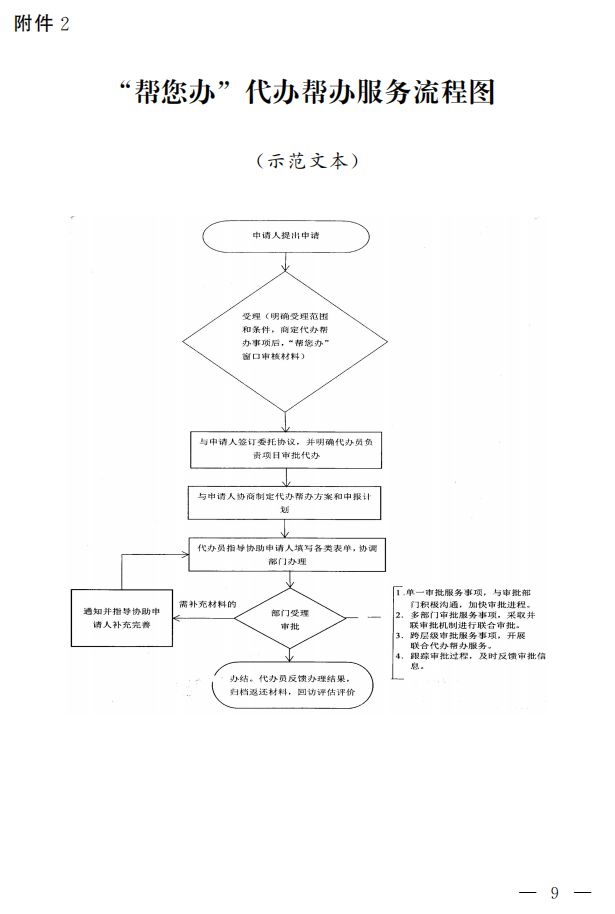 附件4—3“帮您办”代办帮办服附件4—3“帮您办”代办帮办服务申请表申请人：（签字）                                 申请日期：     年   月   日附件4—4“帮您办”代办帮办服务授权委托书本授权委托书声明：我(        )系(                )的法人代表．现授权委托(          )的(             )为我单位项目代办人，以本单位的名义全权代办涉及我(          )的相关事项(具体事项以下列项目内容为准)：    代办帮办内容(请在方框内打钧．以选择代办帮办服务．代办项目合计    项)：1.企业投资项目备案2.政府投资项目建议书审批3.政府投资项目可行性研究报告审批4.政府投资项目初步审计审批5.固定资投资项目节能审查6.工业技术改造类项目及信息化固定资产投资类项目核准、备案7.企业投资能源类项目备案8.农业项目立项审批9.农业项目立项备案10.拟使用新增建设用地以划拨方式取得土地使用权的项目11.拟使用新增建设用地以出让方式取得土地使用权的项目12.拟使用已合法批准建设用地以划拨方式取得土地使用权的项目13.划拨国有土地使用权审批14.招标拍卖挂牌出让国有土地使用权审批15.协议出让国有土地使用权审批16.《建设工程竣工规划核实意见》核发17.建设工程规划许可证（建筑建设项目）18.建设工程规划许可证（建筑建设项目调整）19.建设工程（含临时建设）规划许可证核发（道路类）20.建设工程（含临时建设）规划许可证核发（管线类）21.拟以划拨方式取得土地使用权的项目22.拟以出让方式取得土地使用权的项目23.建设工程施工许可证延期审批24.建筑工程施工许可证核发新办、补办25.建筑工程施工许可证核发变更26.因工程建设需要迁移排水与污水处理设施审核27.因工程建设需要改动排水与污水处理设施审核28.因工程建设需要拆除排水与污水处理设施审核29.因工程建设需要迁移供水设施审核30.因工程建设需要拆除供水设施审核31.因工程建设需要改动供水设施审核32.商品房预售许可新办33.对房屋建筑和市政基础设施工程施工招投标的备案34.建设工程竣工验收备案35.市政设施建设类审批36.特殊工程消防验收或备案37.特殊工程消防设计审查38.城镇污水排入排水管网许可39.应建防空地下室的民用建筑报建审批40.防空地下室易地建设审批41.人防工程竣工验收备案42.临时占用草原的审批43.临时使用林地审批44.对使用林地的初审45.对征用、使用草原的初审（矿藏开采和工程建设等征用草原的)46.建设项目使用林地及在森林和野生动物类型国家级自然保护区建设审批(核）47.林木采伐许可证核发48.水利基建项目初步设计文件审批49.水利工程建设项目验收备案50.生产建设项目水土保持方案审批51.建设项目水资源论证审批52.建设项目环境影响报告书审批53.建设项目环境影响报告表审批54.其他非煤矿山建设项目安全设施设计变更审查55.其他非煤矿山建设项目安全设施设计审查56.占用、挖掘公路、公路用地或者使公路改线审批57.公路建筑控制区内埋设管线、电缆等设施许可58.跨越、穿越公路及在公路用地范围内架设、埋设管线、电缆等设施，或者利用公路桥梁、公路隧道、涵洞铺设电缆等设施许可59.在公路增设或改造平面交叉道口审批60.公路建设项目施工许可61.雷电防护装置竣工验收62.雷电防护装置设计审核项目代办过程中所签署的一切相关文件和处理与之有关的一切事务，我均予以承认。代办人：           性别：    身份号码：单位：             职务：代办人无转委托权，特此委托。                  委托方名称：   (盖章)法定代表人：     (签字或盖章)年    月    日附件4—5“帮您办”代办帮办服务承诺书本单位向伊旗政务服务局申请提供代办帮办服务，并承诺履行以下义务：    一、配合填写《“帮您办”代办帮办服务申请表》，编制项目申报计划，组织项目申报材料，在代办帮办服务窗口指导下进行有序申报；    二、联系、督促委托单位按要求及时对审查中提出的问题进行修改或补充材料；    三、因代办帮办工作需要，协助配合政务服务部门组织协调会；    四、及时办理各种缴费手续及其他申请人应履行的职责；    五、对项目涉及相关申报材料的真实台法性负责，并承担相应的法律责任；    六、在委托代办帮办事项完成、审批结果送达后，配合填写《“帮您办”代办帮办服务办结单》、《“帮您办”代办帮办服务评价表》；    七、因项目或事项本身不具备办理条件，或者申报材料有弄虚作假及其他违法违规情况的，在伊旗政务服务局提出终止代办帮办服务时，配合填写《“帮您办”代办帮办服务终止单》，终止代办帮办服务。项目经办人签字：(盖章)     年   月   日附件4—6“帮您办”代办帮办服务办结单    兹有代办帮办项目(项目名称)                       ，(项目编码)                  ，已于     年   月   日完成代办帮办服务工作，有关资料己向申请单位移交完毕，经双方认可，现作办结处理。项目经办人签字：              代办帮办员签字：(申请人盖章)                  (伊旗政务服务部门）                                         年    月   日附件4—7“帮您办”代办帮办服务评价表兹有代办帮办项目(项目名称)                       ，(项目编码)                  ，已于     年    月   日完成项目代办帮办服务工作，请对我们的服务进行综合评价：非常满意            满意           不满意为进一步提升我们的代办帮办服务工作，更好为投资企业提供优质的服务，请您留下宝贵意见及建议：评价人签字：  (盖章)  年   月   日附件4—8“帮您办”代办帮办服务终止单兹有代办帮办项目(项目名称)                   ，(项目编码)                  ，现因            ，经双方认可，于      年    月    日终止代办帮办委托，有关资料已向申请单位移交完毕。项目经办人签字：             代办帮办员签字：(申请人盖章)                 (伊旗政务服务部门）                                         年    月   日伊金霍洛旗人民政府办公室               2021年11月15日印发单位/部门联系人联系电话序号服务名称服务、应用内容概述接入方式主管部门及管理权限联系人及电话备注12例医保缴费医保查询、城乡居民医保缴费H5页面/数据接口***130****行业/领域高频应用 (事项)具体目标负责部门完成接入时限卫生健康预约挂号将相关功能应用接入 “蒙速办” 移动政务服务平台。卫健委2021年12月底前卫生健康疫苗接种将相关功能应用接入 “蒙速办” 移动政务服务平台。卫健委2021年12月底前卫生健康老年证办理将相关功能应用接入 “蒙速办” 移动政务服务平台。卫健委2021年12月底前交通出行公交查询、扫码乘车将相关功能应用接入“蒙速办” 移动政务服务平台。公交公司 2021年12月底前广播电视新闻资讯将新闻资讯相关功能应用接入 “蒙速办”移动政务服务平台。融媒体中心 2021年12月底前民生服务周边公厕查询将民生服务相关功能应用接入 “蒙速办”移动政务服务平台。大数据中心、相关民生服务部门 2021年12月底前民生服务周边充电桩查询将民生服务相关功能应用接入 “蒙速办”移动政务服务平台。大数据中心、相关民生服务部门 2021年12月底前民生服务政务服务随手拍将民生服务相关功能应用接入 “蒙速办”移动政务服务平台。大数据中心、相关民生服务部门 2021年12月底前民生服务政务大厅指引将民生服务相关功能应用接入 “蒙速办”移动政务服务平台。大数据中心、相关民生服务部门 2021年12月底前民生服务医院药店查询将民生服务相关功能应用接入 “蒙速办”移动政务服务平台。大数据中心、相关民生服务部门 2021年12月底前民生服务失信人员查询将民生服务相关功能应用接入 “蒙速办”移动政务服务平台。大数据中心、相关民生服务部门 2021年12月底前民生服务法律服务查询将民生服务相关功能应用接入 “蒙速办”移动政务服务平台。大数据中心、相关民生服务部门 2021年12月底前生活缴费燃气查缴将燃气公司相关功能应用接入 “蒙速办”移动政务服务平台。燃气公司2021年12月底前生活缴费暖气查缴将热力公司相关功能应用接入 “蒙速办”移动政务服务平台。热力公司2021年12月底前社会事务低保查询将社会事务相关功能应用接入 “蒙速办”移动政务服务平台。民政局 2021年12月底前社会事务特困查询将社会事务相关功能应用接入 “蒙速办”移动政务服务平台。民政局 2021年12月底前附件3—1                                       “蒙速办·一次办”目录清单（共110项）附件3—1                                       “蒙速办·一次办”目录清单（共110项）附件3—1                                       “蒙速办·一次办”目录清单（共110项）附件3—1                                       “蒙速办·一次办”目录清单（共110项）附件3—1                                       “蒙速办·一次办”目录清单（共110项）附件3—1                                       “蒙速办·一次办”目录清单（共110项）附件3—1                                       “蒙速办·一次办”目录清单（共110项）附件3—1                                       “蒙速办·一次办”目录清单（共110项）序号主题名称事项名称牵头部门单一事项办理部门配合部门办理结果   （证照名称）办理层级1我开办食品生产企业公司（内资）设立登记市场监督管理局市场监督管理局公安局税务局住房和城乡建设局营业执照旗区级1我开办食品生产企业食品生产加工小作坊设立登记市场监督管理局市场监督管理局公安局税务局住房和城乡建设局食品生产加工小作坊登记证旗区级1我开办食品生产企业公章刻制备案市场监督管理局公安局公安局税务局住房和城乡建设局旗区级1我开办食品生产企业一照一码户登记信息确认市场监督管理局税务局公安局税务局住房和城乡建设局旗区级1我开办食品生产企业设置大型户外广告及在城市建筑物、设施上悬挂、张贴宣传品准予市场监督管理局住房和城乡建设局公安局税务局住房和城乡建设局旗区级2我要开烟酒专卖店个体工商户设立登记烟草专卖局市场监督管理局市场监督管理局公安局税务局住房和城乡建设局营业执照旗区级2我要开烟酒专卖店食品经营许可申请烟草专卖局市场监督管理局市场监督管理局公安局税务局住房和城乡建设局食品经营许可证旗区级2我要开烟酒专卖店烟草专卖零售许可证核发烟草专卖局烟草专卖局市场监督管理局公安局税务局住房和城乡建设局烟草专卖零售许可证旗区级2我要开烟酒专卖店公章刻制备案烟草专卖局公安局市场监督管理局公安局税务局住房和城乡建设局旗区级2我要开烟酒专卖店一照一码户登记信息确认烟草专卖局税务局市场监督管理局公安局税务局住房和城乡建设局旗区级2我要开烟酒专卖店设置大型户外广告及在城市建筑物、设施上悬挂、张贴宣传品准予烟草专卖局住房和城乡建设局市场监督管理局公安局税务局住房和城乡建设局旗区级3我要建养殖场（占用草地10亩以下）农民专业合作社设立登记农牧局市场监督管理局市场监督管理局税务局公安局住房和城乡建设局苏木乡镇生态环境分局营业执照旗区级3我要建养殖场（占用草地10亩以下）动物防疫条件合格证申请农牧局农牧局市场监督管理局税务局公安局住房和城乡建设局苏木乡镇生态环境分局动物防疫条件合格证旗区级3我要建养殖场（占用草地10亩以下）一照一码户登记信息确认农牧局税务局市场监督管理局税务局公安局住房和城乡建设局苏木乡镇生态环境分局旗区级3我要建养殖场（占用草地10亩以下）公章刻制备案农牧局公安局市场监督管理局税务局公安局住房和城乡建设局苏木乡镇生态环境分局旗区级3我要建养殖场（占用草地10亩以下）设置大型户外广告及在城市建筑物、设施上悬挂、张贴宣传品准予农牧局住房和城乡建设局市场监督管理局税务局公安局住房和城乡建设局苏木乡镇生态环境分局旗区级3我要建养殖场（占用草地10亩以下）在草原上修建直接为草原保护和畜牧业生产服务的工程设施使用草原的审批农牧局苏木乡镇市场监督管理局税务局公安局住房和城乡建设局苏木乡镇生态环境分局旗区级3我要建养殖场（占用草地10亩以下）建设项目环境影响登记表备案农牧局生态环境分局市场监督管理局税务局公安局住房和城乡建设局苏木乡镇生态环境分局旗区级4我要开医疗器械店公司（内资）设立登记市场监督管理局市场监督管理局公安局税务局住房和城乡建设局营业执照旗区级4我要开医疗器械店笫二类医疗器械经营备案市场监督管理局市场监督管理局公安局税务局住房和城乡建设局笫二类医疗器械经营备案凭证市级4我要开医疗器械店第三类医疗器械经营许可核发市场监督管理局市场监督管理局公安局税务局住房和城乡建设局医疗器械经营许可证市级4我要开医疗器械店公章刻制备案市场监督管理局公安局公安局税务局住房和城乡建设局旗区级4我要开医疗器械店一照一码户登记信息确认市场监督管理局税务局公安局税务局住房和城乡建设局旗区级4我要开医疗器械店设置大型户外广告及在城市建筑物、设施上悬挂、张贴宣传品准予市场监督管理局住房和城乡建设局公安局税务局住房和城乡建设局旗区级5我要开农药店公司（内资）设立登记农牧局市场监督管理局市场监督管理局公安局税务局住房和城乡建设局营业执照旗区级5我要开农药店普通农药经营许可证首次申请农牧局农牧局市场监督管理局公安局税务局住房和城乡建设局农药经营许可证旗区级5我要开农药店限制使用农药的定点经营许可证首次申请农牧局农牧局市场监督管理局公安局税务局住房和城乡建设局农药经营许可证市级5我要开农药店公章刻制备案农牧局公安局市场监督管理局公安局税务局住房和城乡建设局旗区级5我要开农药店一照一码户登记信息确认农牧局税务局市场监督管理局公安局税务局住房和城乡建设局旗区级5我要开农药店设置大型户外广告及在城市建筑物、设施上悬挂、张贴宣传品准予农牧局住房和城乡建设局市场监督管理局公安局税务局住房和城乡建设局旗区级6我要开药店公司（内资）设立登记市场监督管理局市场监督管理局公安局税务局住房和城乡建设局营业执照旗区级6我要开药店公章刻制备案市场监督管理局公安局公安局税务局住房和城乡建设局旗区级6我要开药店一照一码户登记信息确认市场监督管理局税务局公安局税务局住房和城乡建设局旗区级6我要开药店药品零售企业设立许可市场监督管理局市场监督管理局公安局税务局住房和城乡建设局药品经营许可证市级6我要开药店笫二类医疗器械经营备案市场监督管理局市场监督管理局公安局税务局住房和城乡建设局笫二类医疗器械经营备案凭证市级6我要开药店第三类医疗器械经营许可核发市场监督管理局市场监督管理局公安局税务局住房和城乡建设局医疗器械经营许可证市级6我要开药店食品经营许可申请市场监督管理局市场监督管理局公安局税务局住房和城乡建设局食品经营许可证旗区级6我要开药店设置大型户外广告及在城市建筑物、设施上悬挂、张贴宣传品准予市场监督管理局住房和城乡建设局公安局税务局住房和城乡建设局旗区级7我要开网吧公司（内资）设立登记公安局市场监督管理局市场监督管理局消防救援大队文化和旅游局税务局住房和城乡建设局营业执照旗区级7我要开网吧公众聚集场所投入使用、营业前消防安全检查合格证公安局消防救援大队市场监督管理局消防救援大队文化和旅游局税务局住房和城乡建设局公众聚集场所投入使用、营业前消防安全检查合格证旗区级7我要开网吧互联网上网服务营业场所信息网络安全许可公安局公安局市场监督管理局消防救援大队文化和旅游局税务局住房和城乡建设局互联网上网服务营业场所网络安全合格证旗区级7我要开网吧从事互联网上网服务经营活动审批公安局文化和旅游局市场监督管理局消防救援大队文化和旅游局税务局住房和城乡建设局网络文化经营许可证旗区级7我要开网吧一照一码户登记信息确认公安局税务局市场监督管理局消防救援大队文化和旅游局税务局住房和城乡建设局旗区级7我要开网吧设置大型户外广告及在城市建筑物、设施上悬挂、张贴宣传品准予公安局住房和城乡建设局市场监督管理局消防救援大队文化和旅游局税务局住房和城乡建设局旗区级7我要开网吧公章刻制备案公安局公安局市场监督管理局消防救援大队文化和旅游局税务局住房和城乡建设局旗区级8我要开餐馆个体工商户设立登记市场监督管理局市场监督管理局消防救援大队公安局税务局住房和城乡建设局营业执照旗区级8我要开餐馆食品经营许可申请市场监督管理局市场监督管理局消防救援大队公安局税务局住房和城乡建设局食品经营许可证旗区级8我要开餐馆公众聚集场所投入使用、营业前消防安全检查合格证市场监督管理局消防救援大队消防救援大队公安局税务局住房和城乡建设局公众聚集场所投入使用、营业前消防安全检查合格证旗区级8我要开餐馆公章刻制备案市场监督管理局公安局消防救援大队公安局税务局住房和城乡建设局旗区级8我要开餐馆一照一码户登记信息确认市场监督管理局税务局消防救援大队公安局税务局住房和城乡建设局旗区级8我要开餐馆设置大型户外广告及在城市建筑物、设施上悬挂、张贴宣传品准予市场监督管理局住房和城乡建设局消防救援大队公安局税务局住房和城乡建设局旗区级9我要开超市个体工商户设立登记市场监督管理局市场监督管理局公安局税务局烟草专卖局卫生健康委员会消防救援大队住房和城乡建设局营业执照旗区级9我要开超市食品经营许可申请市场监督管理局市场监督管理局公安局税务局烟草专卖局卫生健康委员会消防救援大队住房和城乡建设局食品经营许可证旗区级9我要开超市公章刻制备案市场监督管理局公安局公安局税务局烟草专卖局卫生健康委员会消防救援大队住房和城乡建设局旗区级9我要开超市一照一码户登记信息确认市场监督管理局税务局公安局税务局烟草专卖局卫生健康委员会消防救援大队住房和城乡建设局旗区级9我要开超市烟草专卖零售许可证核发市场监督管理局烟草专卖局公安局税务局烟草专卖局卫生健康委员会消防救援大队住房和城乡建设局烟草专卖零售许可证旗区级9我要开超市公共场所卫生许可申请市场监督管理局卫生健康委员会公安局税务局烟草专卖局卫生健康委员会消防救援大队住房和城乡建设局公共场所卫生许可证旗区级9我要开超市公众聚集场所投入使用、营业前消防安全检查合格证市场监督管理局消防救援大队公安局税务局烟草专卖局卫生健康委员会消防救援大队住房和城乡建设局公众聚集场所投入使用、营业前消防安全检查合格证旗区级9我要开超市设置大型户外广告及在城市建筑物、设施上悬挂、张贴宣传品准予市场监督管理局住房和城乡建设局公安局税务局烟草专卖局卫生健康委员会消防救援大队住房和城乡建设局旗区级10我要开汽车维修部个体工商户设立登记道路运输管理分局市场监督管理局市场监督管理局公安局税务局住房和城乡建设局营业执照旗区级10我要开汽车维修部公章刻制备案道路运输管理分局公安局市场监督管理局公安局税务局住房和城乡建设局旗区级10我要开汽车维修部一照一码户登记信息确认道路运输管理分局税务局市场监督管理局公安局税务局住房和城乡建设局旗区级10我要开汽车维修部设置大型户外广告及在城市建筑物、设施上悬挂、张贴宣传品准予道路运输管理分局住房和城乡建设局市场监督管理局公安局税务局住房和城乡建设局旗区级10我要开汽车维修部机动车维修经营备案道路运输管理分局道路运输管理分局市场监督管理局公安局税务局住房和城乡建设局旗区级11我要开理发店个体工商户设立登记市场监督管理局市场监督管理局公安局税务局住房和城乡建设局卫生健康委员会营业执照旗区级11我要开理发店公章刻制备案市场监督管理局公安局公安局税务局住房和城乡建设局卫生健康委员会旗区级11我要开理发店一照一码户登记信息确认市场监督管理局税务局公安局税务局住房和城乡建设局卫生健康委员会旗区级11我要开理发店设置大型户外广告及在城市建筑物、设施上悬挂、张贴宣传品准予市场监督管理局住房和城乡建设局公安局税务局住房和城乡建设局卫生健康委员会旗区级11我要开理发店公共场所卫生许可申请市场监督管理局卫生健康委员会公安局税务局住房和城乡建设局卫生健康委员会公共场所卫生许可证旗区级12我要开饮品店个体工商户设立登记市场监督管理局市场监督管理局公安局税务局住房和城乡建设局营业执照旗区级12我要开饮品店食品经营许可申请市场监督管理局市场监督管理局公安局税务局住房和城乡建设局食品经营许可证旗区级12我要开饮品店公章刻制备案市场监督管理局公安局公安局税务局住房和城乡建设局旗区级12我要开饮品店一照一码户登记信息确认市场监督管理局税务局公安局税务局住房和城乡建设局旗区级12我要开饮品店设置大型户外广告及在城市建筑物、设施上悬挂、张贴宣传品准予市场监督管理局住房和城乡建设局公安局税务局住房和城乡建设局旗区级13我要开服装店个体工商户设立登记市场监督管理局市场监督管理局公安局税务局住房和城乡建设局营业执照旗区级13我要开服装店公章刻制备案市场监督管理局公安局公安局税务局住房和城乡建设局旗区级13我要开服装店一照一码户登记信息确认市场监督管理局税务局公安局税务局住房和城乡建设局旗区级13我要开服装店设置大型户外广告及在城市建筑物、设施上悬挂、张贴宣传品准予市场监督管理局住房和城乡建设局公安局税务局住房和城乡建设局旗区级14我要开洗车行个体工商户设立登记道路运输管理分局市场监督管理局市场监督管理局公安局税务局住房和城乡建设局营业执照旗区级14我要开洗车行公章刻制备案道路运输管理分局公安局市场监督管理局公安局税务局住房和城乡建设局旗区级14我要开洗车行一照一码户登记信息确认道路运输管理分局税务局市场监督管理局公安局税务局住房和城乡建设局旗区级14我要开洗车行设置大型户外广告及在城市建筑物、设施上悬挂、张贴宣传品准予道路运输管理分局住房和城乡建设局市场监督管理局公安局税务局住房和城乡建设局旗区级14我要开洗车行机动车维修经营备案道路运输管理分局道路运输管理分局市场监督管理局公安局税务局住房和城乡建设局旗区级15我要开文体用品店个体工商户设立登记市场监督管理局市场监督管理局公安局税务局住房和城乡建设局营业执照旗区级15我要开文体用品店公章刻制备案市场监督管理局公安局公安局税务局住房和城乡建设局旗区级15我要开文体用品店一照一码户登记信息确认市场监督管理局税务局公安局税务局住房和城乡建设局旗区级15我要开文体用品店设置大型户外广告及在城市建筑物、设施上悬挂、张贴宣传品准予市场监督管理局住房和城乡建设局公安局税务局住房和城乡建设局旗区级16我要开建材五金销售店个体工商户设立登记市场监督管理局市场监督管理局公安局税务局住房和城乡建设局营业执照旗区级16我要开建材五金销售店公章刻制备案市场监督管理局公安局公安局税务局住房和城乡建设局旗区级16我要开建材五金销售店一照一码户登记信息确认市场监督管理局税务局公安局税务局住房和城乡建设局旗区级16我要开建材五金销售店设置大型户外广告及在城市建筑物、设施上悬挂、张贴宣传品准予市场监督管理局住房和城乡建设局公安局税务局住房和城乡建设局旗区级17我要开广告公司公司（内资）设立登记新闻出版广电局市场监督管理局市场监督管理局公安局税务局住房和城乡建设局营业执照旗区级17我要开广告公司公章刻制备案新闻出版广电局公安局市场监督管理局公安局税务局住房和城乡建设局旗区级17我要开广告公司一照一码户登记信息确认新闻出版广电局税务局市场监督管理局公安局税务局住房和城乡建设局旗区级17我要开广告公司设置大型户外广告及在城市建筑物、设施上悬挂、张贴宣传品准予新闻出版广电局住房和城乡建设局市场监督管理局公安局税务局住房和城乡建设局旗区级17我要开广告公司从事包装装潢印刷品和其他印刷品印刷经营活动企业的设立审批新闻出版广电局新闻出版广电局市场监督管理局公安局税务局住房和城乡建设局印刷经营许可证市级18我要开水果店个体工商户设立登记市场监督管理局市场监督管理局住房和城乡建设局公安局税务局营业执照旗区级18我要开水果店食品经营许可申请市场监督管理局市场监督管理局住房和城乡建设局公安局税务局食品经营许可证旗区级18我要开水果店设置大型户外广告及在城市建筑物、设施上悬挂、张贴宣传品准予市场监督管理局住房和城乡建设局住房和城乡建设局公安局税务局旗区级18我要开水果店公章刻制备案市场监督管理局公安局住房和城乡建设局公安局税务局旗区级18我要开水果店一照一码户登记信息确认市场监督管理局税务局住房和城乡建设局公安局税务局旗区级19我要开家政公司公司（内资）设立登记市场监督管理局市场监督管理局住房和城乡建设局公安局税务局营业执照旗区级19我要开家政公司设置大型户外广告及在城市建筑物、设施上悬挂、张贴宣传品准予市场监督管理局住房和城乡建设局住房和城乡建设局公安局税务局旗区级19我要开家政公司公章刻制备案市场监督管理局公安局住房和城乡建设局公安局税务局旗区级19我要开家政公司一照一码户登记信息确认市场监督管理局税务局住房和城乡建设局公安局税务局旗区级20我要开手机专卖店个体工商户设立登记市场监督管理局市场监督管理局住房和城乡建设局公安局税务局营业执照旗区级20我要开手机专卖店设置大型户外广告及在城市建筑物、设施上悬挂、张贴宣传品准予市场监督管理局住房和城乡建设局住房和城乡建设局公安局税务局旗区级20我要开手机专卖店公章刻制备案市场监督管理局公安局住房和城乡建设局公安局税务局旗区级20我要开手机专卖店一照一码户登记信息确认市场监督管理局税务局住房和城乡建设局公安局税务局旗区级21我要开室内装饰店个体工商户设立登记市场监督管理局市场监督管理局住房和城乡建设局公安局税务局营业执照旗区级21我要开室内装饰店设置大型户外广告及在城市建筑物、设施上悬挂、张贴宣传品准予市场监督管理局住房和城乡建设局住房和城乡建设局公安局税务局旗区级21我要开室内装饰店公章刻制备案市场监督管理局公安局住房和城乡建设局公安局税务局旗区级21我要开室内装饰店一照一码户登记信息确认市场监督管理局税务局住房和城乡建设局公安局税务局旗区级22我要开皮鞋修护店个体工商户设立登记市场监督管理局市场监督管理局住房和城乡建设局公安局税务局营业执照旗区级22我要开皮鞋修护店设置大型户外广告及在城市建筑物、设施上悬挂、张贴宣传品准予市场监督管理局住房和城乡建设局住房和城乡建设局公安局税务局旗区级22我要开皮鞋修护店公章刻制备案市场监督管理局公安局住房和城乡建设局公安局税务局旗区级22我要开皮鞋修护店一照一码户登记信息确认市场监督管理局税务局住房和城乡建设局公安局税务局旗区级23我要开乐器专卖店个体工商户设立登记市场监督管理局市场监督管理局住房和城乡建设局公安局税务局营业执照旗区级23我要开乐器专卖店设置大型户外广告及在城市建筑物、设施上悬挂、张贴宣传品准予市场监督管理局住房和城乡建设局住房和城乡建设局公安局税务局旗区级23我要开乐器专卖店公章刻制备案市场监督管理局公安局住房和城乡建设局公安局税务局旗区级23我要开乐器专卖店一照一码户登记信息确认市场监督管理局税务局住房和城乡建设局公安局税务局旗区级24我要开电动车专卖店个体工商户设立登记市场监督管理局市场监督管理局住房和城乡建设局公安局税务局营业执照旗区级24我要开电动车专卖店设置大型户外广告及在城市建筑物、设施上悬挂、张贴宣传品准予市场监督管理局住房和城乡建设局住房和城乡建设局公安局税务局旗区级24我要开电动车专卖店公章刻制备案市场监督管理局公安局住房和城乡建设局公安局税务局旗区级24我要开电动车专卖店一照一码户登记信息确认市场监督管理局税务局住房和城乡建设局公安局税务局旗区级25我要开推拿馆个体工商户设立登记市场监督管理局市场监督管理局综合执法局公安局税务局营业执照旗区级25我要开推拿馆设置大型户外广告及在城市建筑物、设施上悬挂、张贴宣传品准予市场监督管理局综合执法局综合执法局公安局税务局旗区级25我要开推拿馆刻章备案市场监督管理局公安局综合执法局公安局税务局旗区级25我要开推拿馆一照一码户登记信息确认市场监督管理局税务局综合执法局公安局税务局旗区级26我要开电影院个人独资企业设立登记新闻出版广电局市场监督管理局市场监督管理局税务局公安局住房和城乡建设局卫生健康委员会消防救援大队营业执照旗区级26我要开电影院一照一码户登记信息确认新闻出版广电局税务局市场监督管理局税务局公安局住房和城乡建设局卫生健康委员会消防救援大队旗区级26我要开电影院公章刻制备案新闻出版广电局公安局市场监督管理局税务局公安局住房和城乡建设局卫生健康委员会消防救援大队旗区级26我要开电影院电影放映经营许可（非外商投资）新闻出版广电局新闻出版广电局市场监督管理局税务局公安局住房和城乡建设局卫生健康委员会消防救援大队电影放映经营许可证旗区级26我要开电影院设置大型户外广告及在城市建筑物、设施上悬挂、张贴宣传品准予新闻出版广电局住房和城乡建设局市场监督管理局税务局公安局住房和城乡建设局卫生健康委员会消防救援大队旗区级26我要开电影院公共场所卫生许可申请新闻出版广电局卫生健康委员会市场监督管理局税务局公安局住房和城乡建设局卫生健康委员会消防救援大队公共场所卫生许可证旗区级26我要开电影院公众聚集场所投入使用、营业前消防安全检查合格证新闻出版广电局消防救援大队市场监督管理局税务局公安局住房和城乡建设局卫生健康委员会消防救援大队公众聚集场所投入使用、营业前消防安全检查合格证旗区级27我要开诊所个体工商户设立登记卫生健康委员会市场监督管理局市场监督管理局税务局公安局住房和城乡建设局生态环境分局营业执照旗区级27我要开诊所一照一码户登记信息确认卫生健康委员会税务局市场监督管理局税务局公安局住房和城乡建设局生态环境分局旗区级27我要开诊所公章刻制备案卫生健康委员会公安局市场监督管理局税务局公安局住房和城乡建设局生态环境分局旗区级27我要开诊所医疗机构执业登记卫生健康委员会卫生健康委员会市场监督管理局税务局公安局住房和城乡建设局生态环境分局医疗机构执业许可证旗区级27我要开诊所设置大型户外广告及在城市建筑物、设施上悬挂、张贴宣传品准予卫生健康委员会住房和城乡建设局市场监督管理局税务局公安局住房和城乡建设局生态环境分局旗区级27我要开诊所建设项目环境影响登记表备案卫生健康委员会生态环境分局市场监督管理局税务局公安局住房和城乡建设局生态环境分局旗区级28我要开物业公司公司（内资）设立登记住房和城乡建设局市场监督管理局市场监督管理局公安局税务局营业执照旗区级28我要开物业公司物业服务企业备案住房和城乡建设局住房和城乡建设局市场监督管理局公安局税务局旗区级28我要开物业公司公章刻制备案住房和城乡建设局公安局市场监督管理局公安局税务局旗区级28我要开物业公司一照一码户登记信息确认住房和城乡建设局税务局市场监督管理局公安局税务局旗区级28我要开物业公司设置大型户外广告及在城市建筑物、设施上悬挂、张贴宣传品准予住房和城乡建设局住房和城乡建设局市场监督管理局公安局税务局旗区级29我要开奶食品店个体工商户设立登记市场监督管理局市场监督管理局住房和城乡建设局税务局公安局营业执照旗区级29我要开奶食品店食品经营许可申请市场监督管理局市场监督管理局住房和城乡建设局税务局公安局食品经营许可证旗区级29我要开奶食品店设置大型户外广告及在城市建筑物、设施上悬挂、张贴宣传品准予市场监督管理局住房和城乡建设局住房和城乡建设局税务局公安局旗区级29我要开奶食品店一照一码户登记信息确认市场监督管理局税务局住房和城乡建设局税务局公安局旗区级29我要开奶食品店公章刻制备案市场监督管理局公安局住房和城乡建设局税务局公安局旗区级30我要开眼镜店个体工商户设立登记市场监督管理局市场监督管理局住房和城乡建设局税务局公安局营业执照旗区级30我要开眼镜店第三类医疗器械经营许可核发市场监督管理局市场监督管理局住房和城乡建设局税务局公安局医疗器械经营许可证市级30我要开眼镜店设置大型户外广告及在城市建筑物、设施上悬挂、张贴宣传品准予市场监督管理局住房和城乡建设局住房和城乡建设局税务局公安局旗区级30我要开眼镜店一照一码户登记信息确认市场监督管理局税务局住房和城乡建设局税务局公安局旗区级30我要开眼镜店公章刻制备案市场监督管理局公安局住房和城乡建设局税务局公安局旗区级31我要开农民专业合作社农民专业合作社设立登记市场监督管理局市场监督管理局住房和城乡建设局税务局公安局营业执照旗区级31我要开农民专业合作社设置大型户外广告及在城市建筑物、设施上悬挂、张贴宣传品准予市场监督管理局住房和城乡建设局住房和城乡建设局税务局公安局旗区级31我要开农民专业合作社一照一码户登记信息确认市场监督管理局税务局住房和城乡建设局税务局公安局旗区级31我要开农民专业合作社公章刻制备案市场监督管理局公安局住房和城乡建设局税务局公安局旗区级32我要开家庭农牧场公司（内资）设立登记农牧局市场监督管理局市场监督管理局住房和城乡建设局税务局公安局营业执照旗区级32我要开家庭农牧场设置大型户外广告及在城市建筑物、设施上悬挂、张贴宣传品准予农牧局住房和城乡建设局市场监督管理局住房和城乡建设局税务局公安局旗区级32我要开家庭农牧场一照一码户登记信息确认农牧局税务局市场监督管理局住房和城乡建设局税务局公安局旗区级32我要开家庭农牧场公章刻制备案农牧局公安局市场监督管理局住房和城乡建设局税务局公安局旗区级32我要开家庭农牧场家庭农牧场认定农牧局农牧局市场监督管理局住房和城乡建设局税务局公安局旗区级33我要办理企业用电报装新装及增容用电申请业务供电分局供电分局供电分局旗区级34我要办理企业用水报装供水报装申请自来水公司自来水公司自来水公司旗区级35我要开民宿个体工商户设立登记公安局市场监督管理局市场监督管理局消防救援大队卫生健康委员会税务局住房和城乡建设局营业执照旗区级35我要开民宿食品经营许可申请公安局市场监督管理局市场监督管理局消防救援大队卫生健康委员会税务局住房和城乡建设局食品经营许可证旗区级35我要开民宿公众聚集场所投入使用、营业前消防安全检查合格证公安局消防救援大队市场监督管理局消防救援大队卫生健康委员会税务局住房和城乡建设局公众聚集场所投入使用、营业前消防安全检查合格证旗区级35我要开民宿旅馆业特种行业许可证核发公安局公安局市场监督管理局消防救援大队卫生健康委员会税务局住房和城乡建设局特种行业经营许可证旗区级35我要开民宿公共场所卫生许可申请公安局卫生健康委员会市场监督管理局消防救援大队卫生健康委员会税务局住房和城乡建设局公共场所卫生许可证旗区级35我要开民宿公章刻制备案公安局公安局市场监督管理局消防救援大队卫生健康委员会税务局住房和城乡建设局旗区级35我要开民宿一照一码户登记信息确认公安局税务局市场监督管理局消防救援大队卫生健康委员会税务局住房和城乡建设局旗区级35我要开民宿设置大型户外广告及在城市建筑物、设施上悬挂、张贴宣传品准予公安局住房和城乡建设局市场监督管理局消防救援大队卫生健康委员会税务局住房和城乡建设局旗区级36我要开宾馆个体工商户设立登记公安局市场监督管理局市场监督管理局税务局住房和城乡建设局消防救援大队卫生健康委员会营业执照旗区级36我要开宾馆公章刻制备案公安局公安局市场监督管理局税务局住房和城乡建设局消防救援大队卫生健康委员会旗区级36我要开宾馆一照一码户登记信息确认公安局税务局市场监督管理局税务局住房和城乡建设局消防救援大队卫生健康委员会旗区级36我要开宾馆设置大型户外广告及在城市建筑物、设施上悬挂、张贴宣传品准予公安局住房和城乡建设局市场监督管理局税务局住房和城乡建设局消防救援大队卫生健康委员会旗区级36我要开宾馆公众聚集场所投入使用、营业前消防安全检查合格证公安局消防救援大队市场监督管理局税务局住房和城乡建设局消防救援大队卫生健康委员会公众聚集场所投入使用、营业前消防安全检查合格证旗区级36我要开宾馆旅馆业特种行业许可证核发公安局公安局市场监督管理局税务局住房和城乡建设局消防救援大队卫生健康委员会特种行业经营许可证旗区级36我要开宾馆公共场所卫生许可申请公安局卫生健康委员会市场监督管理局税务局住房和城乡建设局消防救援大队卫生健康委员会公共场所卫生许可证旗区级37我要开足浴、洗浴场所个体工商户设立登记市场监督管理局市场监督管理局卫生健康委员会住房和城乡建设局公安局税务局消防救援大队营业执照旗区级37我要开足浴、洗浴场所公共场所卫生许可申请市场监督管理局卫生健康委员会卫生健康委员会住房和城乡建设局公安局税务局消防救援大队公共场所卫生许可证旗区级37我要开足浴、洗浴场所设置大型户外广告及在城市建筑物、设施上悬挂、张贴宣传品准予市场监督管理局住房和城乡建设局卫生健康委员会住房和城乡建设局公安局税务局消防救援大队旗区级37我要开足浴、洗浴场所公章刻制备案市场监督管理局公安局卫生健康委员会住房和城乡建设局公安局税务局消防救援大队旗区级37我要开足浴、洗浴场所一照一码户登记信息确认市场监督管理局税务局卫生健康委员会住房和城乡建设局公安局税务局消防救援大队旗区级37我要开足浴、洗浴场所公众聚集场所投入使用、营业前消防安全检查合格证市场监督管理局消防救援大队卫生健康委员会住房和城乡建设局公安局税务局消防救援大队公众聚集场所投入使用、营业前消防安全检查合格证旗区级38我要开干洗店个体工商户设立登记市场监督管理局市场监督管理局住房和城乡建设局公安局税务局营业执照旗区级38我要开干洗店设置大型户外广告及在城市建筑物、设施上悬挂、张贴宣传品准予市场监督管理局住房和城乡建设局住房和城乡建设局公安局税务局旗区级38我要开干洗店公章刻制备案市场监督管理局公安局住房和城乡建设局公安局税务局旗区级38我要开干洗店一照一码户登记信息确认市场监督管理局税务局住房和城乡建设局公安局税务局旗区级39我要开书店个体工商户设立登记新闻出版广电局市场监督管理局市场监督管理局住房和城乡建设局税务局公安局卫生健康委员会营业执照旗区级39我要开书店出版物经营许可（图书、期刊、音像制品零售单位设立）新闻出版广电局新闻出版广电局市场监督管理局住房和城乡建设局税务局公安局卫生健康委员会出版物经营许可证旗区级39我要开书店设置大型户外广告及在城市建筑物、设施上悬挂、张贴宣传品准予新闻出版广电局住房和城乡建设局市场监督管理局住房和城乡建设局税务局公安局卫生健康委员会旗区级39我要开书店一照一码户登记信息确认新闻出版广电局税务局市场监督管理局住房和城乡建设局税务局公安局卫生健康委员会旗区级39我要开书店公章刻制备案新闻出版广电局公安局市场监督管理局住房和城乡建设局税务局公安局卫生健康委员会旗区级39我要开书店公共场所卫生许可申请新闻出版广电局卫生健康委员会市场监督管理局住房和城乡建设局税务局公安局卫生健康委员会公共场所卫生许可证旗区级40我要开日用化妆品店个体工商户设立登记市场监督管理局市场监督管理局住房和城乡建设局税务局公安局营业执照旗区级40我要开日用化妆品店设置大型户外广告及在城市建筑物、设施上悬挂、张贴宣传品准予市场监督管理局住房和城乡建设局住房和城乡建设局税务局公安局旗区级40我要开日用化妆品店一照一码户登记信息确认市场监督管理局税务局住房和城乡建设局税务局公安局旗区级40我要开日用化妆品店公章刻制备案市场监督管理局公安局住房和城乡建设局税务局公安局旗区级41我要开画廊个体工商户设立登记市场监督管理局市场监督管理局住房和城乡建设局税务局公安局营业执照旗区级41我要开画廊设置大型户外广告及在城市建筑物、设施上悬挂、张贴宣传品准予市场监督管理局住房和城乡建设局住房和城乡建设局税务局公安局旗区级41我要开画廊一照一码户登记信息确认市场监督管理局税务局住房和城乡建设局税务局公安局旗区级41我要开画廊公章刻制备案市场监督管理局公安局住房和城乡建设局税务局公安局旗区级42我要开茶楼个体工商户设立登记市场监督管理局市场监督管理局住房和城乡建设局税务局公安局消防救援大队营业执照旗区级42我要开茶楼食品经营许可申请市场监督管理局市场监督管理局住房和城乡建设局税务局公安局消防救援大队食品经营许可证旗区级42我要开茶楼设置大型户外广告及在城市建筑物、设施上悬挂、张贴宣传品准予市场监督管理局住房和城乡建设局住房和城乡建设局税务局公安局消防救援大队旗区级42我要开茶楼一照一码户登记信息确认市场监督管理局税务局住房和城乡建设局税务局公安局消防救援大队旗区级42我要开茶楼公章刻制备案市场监督管理局公安局住房和城乡建设局税务局公安局消防救援大队旗区级42我要开茶楼公众聚集场所投入使用、营业前消防安全检查合格证市场监督管理局消防救援大队住房和城乡建设局税务局公安局消防救援大队公众聚集场所投入使用、营业前消防安全检查合格证旗区级43我要开熟食店个体工商户设立登记市场监督管理局市场监督管理局住房和城乡建设局税务局公安局营业执照旗区级43我要开熟食店食品经营许可申请市场监督管理局市场监督管理局住房和城乡建设局税务局公安局食品经营许可证旗区级43我要开熟食店设置大型户外广告及在城市建筑物、设施上悬挂、张贴宣传品准予市场监督管理局住房和城乡建设局住房和城乡建设局税务局公安局旗区级43我要开熟食店一照一码户登记信息确认市场监督管理局税务局住房和城乡建设局税务局公安局旗区级43我要开熟食店公章刻制备案市场监督管理局公安局住房和城乡建设局税务局公安局旗区级44我要开琴行个体工商户设立登记市场监督管理局市场监督管理局住房和城乡建设局税务局公安局营业执照旗区级44我要开琴行设置大型户外广告及在城市建筑物、设施上悬挂、张贴宣传品准予市场监督管理局住房和城乡建设局住房和城乡建设局税务局公安局旗区级44我要开琴行一照一码户登记信息确认市场监督管理局税务局住房和城乡建设局税务局公安局旗区级44我要开琴行公章刻制备案市场监督管理局公安局住房和城乡建设局税务局公安局旗区级45我要开宠物店个体工商户设立登记农牧局市场监督管理局市场监督管理局住房和城乡建设局税务局公安局营业执照旗区级45我要开宠物店动物诊疗许可证核发申请农牧局农牧局市场监督管理局住房和城乡建设局税务局公安局动物诊疗许可证旗区级45我要开宠物店设置大型户外广告及在城市建筑物、设施上悬挂、张贴宣传品准予农牧局住房和城乡建设局市场监督管理局住房和城乡建设局税务局公安局旗区级45我要开宠物店一照一码户登记信息确认农牧局税务局市场监督管理局住房和城乡建设局税务局公安局旗区级45我要开宠物店公章刻制备案农牧局公安局市场监督管理局住房和城乡建设局税务局公安局旗区级46我要办理养老保险关系转移接续（机关事业单位转入）机关事业单位养老保险关系制度内转入（自治区内）申请人力资源和社会保障局就业和社会保险事业中心就业和社会保险事业中心市、旗区级47我要办理养老保险关系转移接续（机关事业单位转出） 机关事业单位养老保险关系制度内转出（自治区内）申请人力资源和社会保障局就业和社会保险事业中心就业和社会保险事业中心市、旗区级48我要办理养老保险关系转移接续（企业职工转入）城镇职工基本养老保险关系转移接续申请人力资源和社会保障局就业和社会保险事业中心就业和社会保险事业中心市、旗区级49我要办理养老保险关系转移接续（企业职工转出）城镇职工基本养老保险关系转移接续申请人力资源和社会保障局就业和社会保险事业中心就业和社会保险事业中心市、旗区级50我要办理养老保险关系转移接续（城乡居民转入）城乡居民基本养老保险关系转移接续申请人力资源和社会保障局就业和社会保险事业中心就业和社会保险事业中心旗区级51我要办理养老保险关系转移接续（城乡居民转出）城乡居民基本养老保险关系转移接续申请人力资源和社会保障局就业和社会保险事业中心就业和社会保险事业中心旗区级52我要办新生儿出生事项出生医学证明首次签发卫健委医院公安局医保局出生医学证明旗区级52我要办新生儿出生事项对新出生婴儿办理出生登记卫健委公安局公安局医保局户口本旗区级52我要办新生儿出生事项新生儿参保登记卫健委医保局公安局医保局旗区级53我要办理一般纳税人申报缴税增值税一般纳税人申报税务局税务局税务局旗区级54我要从事网络销售食品个体工商户设立登记市场监督管理局市场监督管理局税务局公安局营业执照旗区级54我要从事网络销售食品食品经营许可申请设立市场监督管理局市场监督管理局税务局公安局食品经营许可证旗区级54我要从事网络销售食品一照一码户登记信息确认市场监督管理局税务局税务局公安局旗区级54我要从事网络销售食品公章刻制备案市场监督管理局公安局税务局公安局旗区级55我要办理新车上牌车辆购置税申报公安局税务局税务局旗区级55我要办理新车上牌机动车注册登记公安局公安局税务局机动车登记证书旗区级56我要申请临时救助金临时救助民政局民政局民政局旗区级57我要开花店个体工商户设立登记市场监督管理局市场监督管理局住房和城乡建设局税务局公安局营业执照旗区级57我要开花店设置大型户外广告及在城市建筑物、设施上悬挂、张贴宣传品准予市场监督管理局住房和城乡建设局住房和城乡建设局税务局公安局旗区级57我要开花店一照一码户登记信息确认市场监督管理局税务局住房和城乡建设局税务局公安局旗区级57我要开花店公章刻制备案市场监督管理局公安局住房和城乡建设局税务局公安局旗区级58我要开打字复印社个体工商户设立登记市场监督管理局市场监督管理局住房和城乡建设局税务局公安局营业执照旗区级58我要开打字复印社设置大型户外广告及在城市建筑物、设施上悬挂、张贴宣传品准予市场监督管理局住房和城乡建设局住房和城乡建设局税务局公安局旗区级58我要开打字复印社一照一码户登记信息确认市场监督管理局税务局住房和城乡建设局税务局公安局旗区级58我要开打字复印社公章刻制备案市场监督管理局公安局住房和城乡建设局税务局公安局旗区级59我要开便利店个体工商户设立登记市场监督管理局市场监督管理局住房和城乡建设局税务局公安局营业执照旗区级59我要开便利店食品经营许可申请市场监督管理局市场监督管理局住房和城乡建设局税务局公安局食品经营许可证旗区级59我要开便利店设置大型户外广告及在城市建筑物、设施上悬挂、张贴宣传品准予市场监督管理局住房和城乡建设局住房和城乡建设局税务局公安局旗区级59我要开便利店一照一码户登记信息确认市场监督管理局税务局住房和城乡建设局税务局公安局旗区级59我要开便利店公章刻制备案市场监督管理局公安局住房和城乡建设局税务局公安局旗区级60我要开电脑维修店个体工商户设立登记市场监督管理局市场监督管理局住房和城乡建设局税务局公安局营业执照旗区级60我要开电脑维修店设置大型户外广告及在城市建筑物、设施上悬挂、张贴宣传品准予市场监督管理局住房和城乡建设局住房和城乡建设局税务局公安局旗区级60我要开电脑维修店一照一码户登记信息确认市场监督管理局税务局住房和城乡建设局税务局公安局旗区级60我要开电脑维修店公章刻制备案市场监督管理局公安局住房和城乡建设局税务局公安局旗区级61我要开育婴店个体工商户设立登记市场监督管理局市场监督管理局住房和城乡建设局税务局公安局营业执照旗区级61我要开育婴店设置大型户外广告及在城市建筑物、设施上悬挂、张贴宣传品准予市场监督管理局住房和城乡建设局住房和城乡建设局税务局公安局旗区级61我要开育婴店一照一码户登记信息确认市场监督管理局税务局住房和城乡建设局税务局公安局旗区级61我要开育婴店公章刻制备案市场监督管理局公安局住房和城乡建设局税务局公安局旗区级62我要开家具店个体工商户设立登记市场监督管理局市场监督管理局住房和城乡建设局税务局公安局营业执照旗区级62我要开家具店设置大型户外广告及在城市建筑物、设施上悬挂、张贴宣传品准予市场监督管理局住房和城乡建设局住房和城乡建设局税务局公安局旗区级62我要开家具店一照一码户登记信息确认市场监督管理局税务局住房和城乡建设局税务局公安局旗区级62我要开家具店公章刻制备案市场监督管理局公安局住房和城乡建设局税务局公安局旗区级63我要开玩具店个体工商户设立登记市场监督管理局市场监督管理局住房和城乡建设局税务局公安局营业执照旗区级63我要开玩具店设置大型户外广告及在城市建筑物、设施上悬挂、张贴宣传品准予市场监督管理局住房和城乡建设局住房和城乡建设局税务局公安局旗区级63我要开玩具店一照一码户登记信息确认市场监督管理局税务局住房和城乡建设局税务局公安局旗区级63我要开玩具店公章刻制备案市场监督管理局公安局住房和城乡建设局税务局公安局旗区级64我要开旅行社个体工商户设立登记文化和旅游局市场监督管理局市场监督管理局住房和城乡建设局税务局公安局营业执照旗区级64我要开旅行社旅行社设立许可文化和旅游局文化和旅游局市场监督管理局住房和城乡建设局税务局公安局旅行社业务经营许可证市级64我要开旅行社设置大型户外广告及在城市建筑物、设施上悬挂、张贴宣传品准予文化和旅游局住房和城乡建设局市场监督管理局住房和城乡建设局税务局公安局旗区级64我要开旅行社一照一码户登记信息确认文化和旅游局税务局市场监督管理局住房和城乡建设局税务局公安局旗区级64我要开旅行社公章刻制备案文化和旅游局公安局市场监督管理局住房和城乡建设局税务局公安局旗区级65我要开照相馆个体工商户设立登记市场监督管理局市场监督管理局住房和城乡建设局税务局公安局营业执照旗区级65我要开照相馆设置大型户外广告及在城市建筑物、设施上悬挂、张贴宣传品准予市场监督管理局住房和城乡建设局住房和城乡建设局税务局公安局旗区级65我要开照相馆一照一码户登记信息确认市场监督管理局税务局住房和城乡建设局税务局公安局旗区级65我要开照相馆公章刻制备案市场监督管理局公安局住房和城乡建设局税务局公安局旗区级66我要开二手车行公司（内资）设立登记市场监督管理局市场监督管理局住房和城乡建设局税务局公安局营业执照旗区级66我要开二手车行设置大型户外广告及在城市建筑物、设施上悬挂、张贴宣传品准予市场监督管理局住房和城乡建设局住房和城乡建设局税务局公安局旗区级66我要开二手车行一照一码户登记信息确认市场监督管理局税务局住房和城乡建设局税务局公安局旗区级66我要开二手车行公章刻制备案市场监督管理局公安局住房和城乡建设局税务局公安局旗区级67我要开房产中介机构公司（内资）设立登记市场监督管理局市场监督管理局住房和城乡建设局税务局公安局营业执照旗区级67我要开房产中介机构房地产经纪机构备案市场监督管理局住房和城乡建设局住房和城乡建设局税务局公安局旗区级67我要开房产中介机构设置大型户外广告及在城市建筑物、设施上悬挂、张贴宣传品准予市场监督管理局住房和城乡建设局住房和城乡建设局税务局公安局旗区级67我要开房产中介机构一照一码户登记信息确认市场监督管理局税务局住房和城乡建设局税务局公安局旗区级67我要开房产中介机构公章刻制备案市场监督管理局公安局住房和城乡建设局税务局公安局旗区级68我要办理出租汽车驾驶员从业资格证交通事故记录、记分情况证明交通运输局公安局公安局旗区级68我要办理出租汽车驾驶员从业资格证无犯罪记录证明交通运输局公安局公安局旗区级68我要办理出租汽车驾驶员从业资格证出租汽车驾驶员从业资格证核发交通运输局交通运输局公安局巡游出租汽车驾驶员证市级69我要办公积金贷款住房公积金贷款公积金中心住房和城乡建设局住房和城乡建设局市、旗区69我要办公积金贷款不动产抵押登记公积金中心不动产登记中心不动产登记中心市、旗区70我要办残疾人证办理《残疾人证》残联残联卫健委、各医疗机构残疾人证旗区级71我要开婚庆礼仪服务中心个体工商户设立登记市场监督管理局市场监督管理局住房和城乡建设局税务局公安局营业执照旗区级71我要开婚庆礼仪服务中心设置大型户外广告及在城市建筑物、设施上悬挂、张贴宣传品准予市场监督管理局住房和城乡建设局住房和城乡建设局税务局公安局旗区级71我要开婚庆礼仪服务中心一照一码户登记信息确认市场监督管理局税务局住房和城乡建设局税务局公安局旗区级71我要开婚庆礼仪服务中心公章刻制备案市场监督管理局公安局住房和城乡建设局税务局公安局旗区级72我要开兽药店公司（内资）设立登记农牧局市场监督管理局市场监督管理局住房和城乡建设局税务局公安局营业执照 旗区级72我要开兽药店兽药经营许可证首次申领农牧局农牧局市场监督管理局住房和城乡建设局税务局公安局兽药经营许可证 旗区级72我要开兽药店兽药经营许可证首次申领农牧局农牧局市场监督管理局住房和城乡建设局税务局公安局兽药经营许可证 市级72我要开兽药店设置大型户外广告及在城市建筑物、设施上悬挂、张贴宣传品准予农牧局住房和城乡建设局市场监督管理局住房和城乡建设局税务局公安局旗区级72我要开兽药店一照一码户登记信息确认农牧局税务局市场监督管理局住房和城乡建设局税务局公安局旗区级72我要开兽药店公章刻制备案农牧局公安局市场监督管理局住房和城乡建设局税务局公安局旗区级73我要开宠物医院个体工商户设立登记农牧局市场监督管理局市场监督管理局住房和城乡建设局税务局公安局营业执照 旗区级73我要开宠物医院动物诊疗许可证核发申请农牧局农牧局市场监督管理局住房和城乡建设局税务局公安局动物诊疗许可证旗区级73我要开宠物医院设置大型户外广告及在城市建筑物、设施上悬挂、张贴宣传品准予农牧局住房和城乡建设局市场监督管理局住房和城乡建设局税务局公安局旗区级73我要开宠物医院一照一码户登记信息确认农牧局税务局市场监督管理局住房和城乡建设局税务局公安局旗区级73我要开宠物医院公章刻制备案农牧局公安局市场监督管理局住房和城乡建设局税务局公安局旗区级74我要办理医师执业注册医师执业注册（含外国医师来华短期行医许可、台湾地区医师在大陆短期行医许可、香港澳门特别行政区医师在内地短期行医许可）卫生健康委员会卫生健康委员会卫生健康委员会医师执业证书旗区级75我要经营货物运输个体工商户设立登记交通运输局市场监督管理局市场监督管理局住房和城乡建设局税务局公安局营业执照旗区级75我要经营货物运输设置大型户外广告及在城市建筑物、设施上悬挂、张贴宣传品准予交通运输局住房和城乡建设局市场监督管理局住房和城乡建设局税务局公安局旗区级75我要经营货物运输一照一码户登记信息确认交通运输局税务局市场监督管理局住房和城乡建设局税务局公安局旗区级75我要经营货物运输公章刻制备案交通运输局公安局市场监督管理局住房和城乡建设局税务局公安局旗区级75我要经营货物运输道路货运经营许可交通运输局交通运输局市场监督管理局住房和城乡建设局税务局公安局道路运输经营许可证旗区级76我要开母婴护理中心个体工商户设立登记市场监督管理局市场监督管理局住房和城乡建设局税务局卫生健康委员会公安局营业执照旗区级76我要开母婴护理中心设置大型户外广告及在城市建筑物、设施上悬挂、张贴宣传品准予市场监督管理局住房和城乡建设局住房和城乡建设局税务局卫生健康委员会公安局旗区级76我要开母婴护理中心一照一码户登记信息确认市场监督管理局税务局住房和城乡建设局税务局卫生健康委员会公安局旗区级76我要开母婴护理中心公共场所卫生许可申请市场监督管理局卫生健康委员会住房和城乡建设局税务局卫生健康委员会公安局公共场所卫生许可证76我要开母婴护理中心公章刻制备案市场监督管理局公安局住房和城乡建设局税务局卫生健康委员会公安局旗区级77个体工商户（灵活就业人员）参保灵活就业人员参保登记人力资源和社会保障局社保局医保局旗区级77个体工商户（灵活就业人员）参保单位参保登记人力资源和社会保障局医保局医保局旗区级78我要申请最低生活保障最低生活保障对象认定各镇人民政府苏木乡镇（街道）旗区级79我要办理不动产证（新建商品房交易）房产税申报不动产登记中心税务局税务局市、旗区级79我要办理不动产证（新建商品房交易）国有建设用地使用权及房屋所有权转移登记（新建商品房买卖）不动产登记中心不动产登记中心税务局旗区级80我要办理不动产证（二手房交易）房产税申报不动产登记中心税务局税务局、电业局、自来水公司旗区级80我要办理不动产证（二手房交易）国有建设用地使用权及房屋所有权转移登记（二手房买卖）不动产登记中心不动产登记中心税务局、电业局、自来水公司市、旗区级81我要办理快递业务经营许可分公司、非法人分支机构、营业单位设立登记邮政管理局市场监督管理局市场监督管理局住房和城乡建设局税务局公安局营业执照旗区级81我要办理快递业务经营许可设置大型户外广告及在城市建筑物、设施上悬挂、张贴宣传品准予邮政管理局住房和城乡建设局市场监督管理局住房和城乡建设局税务局公安局旗区级81我要办理快递业务经营许可一照一码户登记信息确认邮政管理局税务局市场监督管理局住房和城乡建设局税务局公安局旗区级81我要办理快递业务经营许可公章刻制备案邮政管理局公安局市场监督管理局住房和城乡建设局税务局公安局旗区级81我要办理快递业务经营许可快递业务企业非法人分支机构设立、撤销、变更备案邮政管理局邮政管理局市场监督管理局住房和城乡建设局税务局公安局市级82我要开农资经营店个体工商户注册登记农牧局市场监督管理局市场监督管理局住房和城乡建设局税务局公安局营业执照旗区级82我要开农资经营店普通农药经营许可证首次申请农牧局农牧局市场监督管理局住房和城乡建设局税务局公安局农药经营许可证旗区级82我要开农资经营店限制使用农药的定点经营许可证首次申请农牧局农牧局市场监督管理局住房和城乡建设局税务局公安局农药经营许可证市级82我要开农资经营店种子生产经营者设立分支机构，专门经营不再分装的包装种子，受具有种子生产经营许可证的种子生产经营者以书面委托生产、代销其种子的备案农牧局农牧局市场监督管理局住房和城乡建设局税务局公安局旗区级82我要开农资经营店设置大型户外广告及在城市建筑物、设施上悬挂、张贴宣传品准予农牧局住房和城乡建设局市场监督管理局住房和城乡建设局税务局公安局旗区级82我要开农资经营店一照一码户登记信息确认农牧局税务局市场监督管理局住房和城乡建设局税务局公安局旗区级82我要开农资经营店公章刻制备案农牧局公安局市场监督管理局住房和城乡建设局税务局公安局旗区级83我要办理企业用气报装燃气报装供气企业供气企业旗区级84我要开粮食收购站个体工商户注册登记发展和改革委员会市场监督管理局市场监督管理局住房和城乡建设局税务局公安局营业执照旗区级84我要开粮食收购站粮食收购资格备案发展和改革委员会发展和改革委员会市场监督管理局住房和城乡建设局税务局公安局旗区级84我要开粮食收购站设置大型户外广告及在城市建筑物、设施上悬挂、张贴宣传品准予发展和改革委员会住房和城乡建设局市场监督管理局住房和城乡建设局税务局公安局旗区级84我要开粮食收购站一照一码户登记信息确认发展和改革委员会税务局市场监督管理局住房和城乡建设局税务局公安局旗区级84我要开粮食收购站公章刻制备案发展和改革委员会公安局市场监督管理局住房和城乡建设局税务局公安局旗区级85我要开废品回收店个体工商户注册登记市场监督管理局市场监督管理局住房和城乡建设局税务局公安局生态环境分局营业执照旗区级85我要开废品回收店设置大型户外广告及在城市建筑物、设施上悬挂、张贴宣传品准予市场监督管理局住房和城乡建设局住房和城乡建设局税务局公安局生态环境分局旗区级85我要开废品回收店一照一码户登记信息确认市场监督管理局税务局住房和城乡建设局税务局公安局生态环境分局旗区级85我要开废品回收店公章刻制备案市场监督管理局公安局住房和城乡建设局税务局公安局生态环境分局旗区级85我要开废品回收店建设项目环境影响登记表备案市场监督管理局生态环境分局住房和城乡建设局税务局公安局生态环境分局旗区级86我要开社区卫生服务站民办非企业单位成立登记民政局民政局卫生健康委员会住房和城乡建设局税务局公安局民办非企业单位登记证书旗区级86我要开社区卫生服务站医疗机构执业登记民政局卫生健康委员会卫生健康委员会住房和城乡建设局税务局公安局医疗机构执业许可证旗区级86我要开社区卫生服务站设置大型户外广告及在城市建筑物、设施上悬挂、张贴宣传品准予民政局住房和城乡建设局卫生健康委员会住房和城乡建设局税务局公安局旗区级86我要开社区卫生服务站一照一码户登记信息确认民政局税务局卫生健康委员会住房和城乡建设局税务局公安局旗区级86我要开社区卫生服务站公章刻制备案民政局公安局卫生健康委员会住房和城乡建设局税务局公安局旗区级87我要申请公共租赁住房公租房承租资格确认住房和城乡建设局住房和城乡建设局旗区级88我要开面馆个体工商户注册登记市场监督管理局市场监督管理局消防救援大队住房和城乡建设局税务局公安局营业执照旗区级88我要开面馆食品经营许可申请市场监督管理局市场监督管理局消防救援大队住房和城乡建设局税务局公安局食品经营许可证旗区级88我要开面馆公众聚集场所投入使用、营业前消防安全检查合格证市场监督管理局消防救援大队消防救援大队住房和城乡建设局税务局公安局公众聚集场所投入使用、营业前的消防安全检查许可证旗区级88我要开面馆设置大型户外广告及在城市建筑物、设施上悬挂、张贴宣传品准予市场监督管理局住房和城乡建设局消防救援大队住房和城乡建设局税务局公安局旗区级88我要开面馆一照一码户登记信息确认市场监督管理局税务局消防救援大队住房和城乡建设局税务局公安局旗区级88我要开面馆公章刻制备案市场监督管理局公安局消防救援大队住房和城乡建设局税务局公安局旗区级89我要开印刷企业（不含出版物类）公司（内资）设立登记新闻出版广电局市场监督管理局市场监督管理局住房和城乡建设局税务局公安局营业执照旗区级89我要开印刷企业（不含出版物类）从事包装装潢印刷品和其他印刷品印刷经营活动企业的设立审批新闻出版广电局新闻出版广电局市场监督管理局住房和城乡建设局税务局公安局印刷经营许可证市级89我要开印刷企业（不含出版物类）设置大型户外广告及在城市建筑物、设施上悬挂、张贴宣传品准予新闻出版广电局住房和城乡建设局市场监督管理局住房和城乡建设局税务局公安局旗区级89我要开印刷企业（不含出版物类）一照一码户登记信息确认新闻出版广电局税务局市场监督管理局住房和城乡建设局税务局公安局旗区级89我要开印刷企业（不含出版物类）公章刻制备案新闻出版广电局公安局市场监督管理局住房和城乡建设局税务局公安局旗区级90我要开办燃气销售网点个体工商户设立登记住房和城乡建设局市场监督管理局市场监督管理局税务局公安局营业执照旗区级90我要开办燃气销售网点设置大型户外广告及在城市建筑物、设施上悬挂、张贴宣传品准予住房和城乡建设局住房和城乡建设局市场监督管理局税务局公安局旗区级90我要开办燃气销售网点一照一码户登记信息确认住房和城乡建设局税务局市场监督管理局税务局公安局旗区级90我要开办燃气销售网点公章刻制备案住房和城乡建设局公安局市场监督管理局税务局公安局旗区级90我要开办燃气销售网点燃气经营许可证核发新办（延续换证）住房和城乡建设局住房和城乡建设局市场监督管理局税务局公安局燃气经营许可证旗区级91我要开养老院个人独资企业设立登记民政局市场监督管理局市场监督管理局消防救援大队住房和城乡建设局税务局公安局营业执照旗区级91我要开养老院设立养老机构备案民政局民政局市场监督管理局消防救援大队住房和城乡建设局税务局公安局设立养老机构设立许可证旗区级91我要开养老院食品经营许可申请民政局市场监督管理局市场监督管理局消防救援大队住房和城乡建设局税务局公安局食品经营许可证旗区级91我要开养老院公众聚集场所投入使用、营业前消防安全检查合格证民政局消防救援大队市场监督管理局消防救援大队住房和城乡建设局税务局公安局公众聚集场所投入使用、营业前消防安全检查合格证旗区级91我要开养老院设置大型户外广告及在城市建筑物、设施上悬挂、张贴宣传品准予民政局住房和城乡建设局市场监督管理局消防救援大队住房和城乡建设局税务局公安局旗区级91我要开养老院一照一码户登记信息确认民政局税务局市场监督管理局消防救援大队住房和城乡建设局税务局公安局旗区级91我要开养老院公章刻制备案民政局公安局市场监督管理局消防救援大队住房和城乡建设局税务局公安局旗区级92我要开表演机构个体工商户设立登记文化和旅游局市场监督管理局市场监督管理局住房和城乡建设局税务局公安局营业执照旗区级92我要开表演机构文艺表演团体设立审批文化和旅游局文化和旅游局市场监督管理局住房和城乡建设局税务局公安局营业性演出许可证旗区级92我要开表演机构设置大型户外广告及在城市建筑物、设施上悬挂、张贴宣传品准予文化和旅游局住房和城乡建设局市场监督管理局住房和城乡建设局税务局公安局旗区级92我要开表演机构一照一码户登记信息确认文化和旅游局税务局市场监督管理局住房和城乡建设局税务局公安局旗区级92我要开表演机构公章刻制备案文化和旅游局公安局市场监督管理局住房和城乡建设局税务局公安局旗区级93我要生产经营食用菌菌种公司（内资）设立登记农牧局市场监督管理局市场监督管理局住房和城乡建设局税务局公安局营业执照旗区级93我要生产经营食用菌菌种食用菌菌种生产经营许可证核发（母种、原种）农牧局农牧局市场监督管理局住房和城乡建设局税务局公安局食用菌菌种生产经营许可证自治区93我要生产经营食用菌菌种设置大型户外广告及在城市建筑物、设施上悬挂、张贴宣传品准予农牧局住房和城乡建设局市场监督管理局住房和城乡建设局税务局公安局旗区级93我要生产经营食用菌菌种一照一码户登记信息确认农牧局税务局市场监督管理局住房和城乡建设局税务局公安局旗区级93我要生产经营食用菌菌种公章刻制备案农牧局公安局市场监督管理局住房和城乡建设局税务局公安局旗区级94我要办会计代理记账机构公司（内资）设立登记财政局市场监督管理局市场监督管理局住房和城乡建设局税务局公安局营业执照旗区级94我要办会计代理记账机构代理记账业务年度信息报备财政局财政局市场监督管理局住房和城乡建设局税务局公安局代理记账机构年度备案表旗区级94我要办会计代理记账机构设置大型户外广告及在城市建筑物、设施上悬挂、张贴宣传品准予财政局住房和城乡建设局市场监督管理局住房和城乡建设局税务局公安局旗区级94我要办会计代理记账机构一照一码户登记信息确认财政局税务局市场监督管理局住房和城乡建设局税务局公安局旗区级94我要办会计代理记账机构公章刻制备案财政局公安局市场监督管理局住房和城乡建设局税务局公安局旗区级95我要开美容院个体工商户设立登记市场监督管理局市场监督管理局卫生健康委员会住房和城乡建设局税务局消防救援大队公安局营业执照旗区级95我要开美容院公共场所卫生许可申请市场监督管理局卫生健康委员会卫生健康委员会住房和城乡建设局税务局消防救援大队公安局公共场所卫生许可证旗区级95我要开美容院设置大型户外广告及在城市建筑物、设施上悬挂、张贴宣传品准予市场监督管理局住房和城乡建设局卫生健康委员会住房和城乡建设局税务局消防救援大队公安局旗区级95我要开美容院一照一码户登记信息确认市场监督管理局税务局卫生健康委员会住房和城乡建设局税务局消防救援大队公安局旗区级95我要开美容院公众聚集场所投入使用、营业前消防安全检查合格证市场监督管理局消防救援大队卫生健康委员会住房和城乡建设局税务局消防救援大队公安局公众聚集场所投入使用、营业前消防安全检查合格证旗区级95我要开美容院公章刻制备案市场监督管理局公安局卫生健康委员会住房和城乡建设局税务局消防救援大队公安局旗区级96我要开健身馆个体工商户设立登记市场监督管理局市场监督管理局住房和城乡建设局税务局消防救援大队公安局营业执照旗区级96我要开健身馆设置大型户外广告及在城市建筑物、设施上悬挂、张贴宣传品准予市场监督管理局住房和城乡建设局住房和城乡建设局税务局消防救援大队公安局旗区级96我要开健身馆一照一码户登记信息确认市场监督管理局税务局住房和城乡建设局税务局消防救援大队公安局旗区级96我要开健身馆公众聚集场所投入使用、营业前消防安全检查合格证市场监督管理局消防救援大队住房和城乡建设局税务局消防救援大队公安局公众聚集场所投入使用、营业前消防安全检查合格证旗区级96我要开健身馆公章刻制备案市场监督管理局公安局住房和城乡建设局税务局消防救援大队公安局旗区级97我要开游泳馆个体工商户设立登记市场监督管理局市场监督管理局教育体育局卫生健康委员会住房和城乡建设局消防救援大队税务局公安局营业执照旗区级97我要开游泳馆经营高危险性体育项目许可市场监督管理局教育体育局教育体育局卫生健康委员会住房和城乡建设局消防救援大队税务局公安局旗区级97我要开游泳馆公共场所卫生许可申请市场监督管理局卫生健康委员会教育体育局卫生健康委员会住房和城乡建设局消防救援大队税务局公安局公共场所卫生许可证旗区级97我要开游泳馆设置大型户外广告及在城市建筑物、设施上悬挂、张贴宣传品准予市场监督管理局住房和城乡建设局教育体育局卫生健康委员会住房和城乡建设局消防救援大队税务局公安局旗区级97我要开游泳馆公众聚集场所投入使用、营业前消防安全检查合格证市场监督管理局消防救援大队教育体育局卫生健康委员会住房和城乡建设局消防救援大队税务局公安局公众聚集场所投入使用、营业前消防安全检查合格证旗区级97我要开游泳馆一照一码户登记信息确认市场监督管理局税务局教育体育局卫生健康委员会住房和城乡建设局消防救援大队税务局公安局旗区级97我要开游泳馆公章刻制备案市场监督管理局公安局教育体育局卫生健康委员会住房和城乡建设局消防救援大队税务局公安局旗区级98我要开电玩城个体工商户设立登记文化和旅游局市场监督管理局市场监督管理局消防救援大队住房和城乡建设局税务局公安局营业执照旗区级98我要开电玩城娱乐场所设立审批文化和旅游局文化和旅游局市场监督管理局消防救援大队住房和城乡建设局税务局公安局娱乐经营许可证旗区级98我要开电玩城公众聚集场所投入使用、营业前消防安全检查合格证文化和旅游局消防救援大队市场监督管理局消防救援大队住房和城乡建设局税务局公安局公众聚集场所投入使用、营业前消防安全检查合格证旗区级98我要开电玩城设置大型户外广告及在城市建筑物、设施上悬挂、张贴宣传品准予文化和旅游局住房和城乡建设局市场监督管理局消防救援大队住房和城乡建设局税务局公安局旗区级98我要开电玩城一照一码户登记信息确认文化和旅游局税务局市场监督管理局消防救援大队住房和城乡建设局税务局公安局旗区级98我要开电玩城公章刻制备案文化和旅游局公安局市场监督管理局消防救援大队住房和城乡建设局税务局公安局旗区级99我要开生鲜乳收购站公司（内资）设立登记农牧局市场监督管理局市场监督管理局住房和城乡建设局税务局公安局营业执照旗区级99我要开生鲜乳收购站生鲜乳收购站许可农牧局农牧局市场监督管理局住房和城乡建设局税务局公安局生鲜乳收购站许可证旗区级99我要开生鲜乳收购站生鲜乳准运证明核发农牧局农牧局市场监督管理局住房和城乡建设局税务局公安局生鲜乳准运许可证旗区级99我要开生鲜乳收购站设置大型户外广告及在城市建筑物、设施上悬挂、张贴宣传品准予农牧局住房和城乡建设局市场监督管理局住房和城乡建设局税务局公安局旗区级99我要开生鲜乳收购站一照一码户登记信息确认农牧局税务局市场监督管理局住房和城乡建设局税务局公安局旗区级99我要开生鲜乳收购站公章刻制备案农牧局公安局市场监督管理局住房和城乡建设局税务局公安局旗区级100我要开畜牧养殖场（不含野生动物）（占用草地10亩以下）个体工商户设立登记农牧局市场监督管理局市场监督管理局税务局公安局住房和城乡建设局苏木乡镇（街道）生态环境分局营业执照旗区级100我要开畜牧养殖场（不含野生动物）（占用草地10亩以下）动物防疫条件合格证申请农牧局农牧局市场监督管理局税务局公安局住房和城乡建设局苏木乡镇（街道）生态环境分局动物防疫条件合格证旗区级100我要开畜牧养殖场（不含野生动物）（占用草地10亩以下）一照一码户登记信息确认农牧局税务局市场监督管理局税务局公安局住房和城乡建设局苏木乡镇（街道）生态环境分局旗区级100我要开畜牧养殖场（不含野生动物）（占用草地10亩以下）公章刻制备案农牧局公安局市场监督管理局税务局公安局住房和城乡建设局苏木乡镇（街道）生态环境分局旗区级100我要开畜牧养殖场（不含野生动物）（占用草地10亩以下）设置大型户外广告及在城市建筑物、设施上悬挂、张贴宣传品准予农牧局住房和城乡建设局市场监督管理局税务局公安局住房和城乡建设局苏木乡镇（街道）生态环境分局旗区级100我要开畜牧养殖场（不含野生动物）（占用草地10亩以下）在草原上修建直接为草原保护和畜牧业生产服务的工程设施使用草原的审批农牧局苏木乡镇（街道）市场监督管理局税务局公安局住房和城乡建设局苏木乡镇（街道）生态环境分局旗区级100我要开畜牧养殖场（不含野生动物）（占用草地10亩以下）建设项目环境影响登记表备案农牧局生态环境分局市场监督管理局税务局公安局住房和城乡建设局苏木乡镇（街道）生态环境分局旗区级101开办劳务派遣公司公司（内资）设立登记市场监督管理局市场监督管理局人力资源和社会保障局公安局税务局住房和城乡建设局营业执照旗区级101开办劳务派遣公司劳务派遣经营许可市场监督管理局人力资源和社会保障局人力资源和社会保障局公安局税务局住房和城乡建设局劳务派遣经营许可证市级101开办劳务派遣公司公章刻制备案市场监督管理局公安局人力资源和社会保障局公安局税务局住房和城乡建设局旗区级101开办劳务派遣公司一照一码户登记信息确认市场监督管理局税务局人力资源和社会保障局公安局税务局住房和城乡建设局旗区级101开办劳务派遣公司设置大型户外广告及在城市建筑物、设施上悬挂、张贴宣传品准予市场监督管理局住房和城乡建设局人力资源和社会保障局公安局税务局住房和城乡建设局旗区级102我要办理新生入学核发居住证教育体育局公安局公安局教育体育局居住证旗区级102我要办理新生入学审核通过并统筹安排入学教育体育局教育体育局公安局教育体育局旗区级103我要开干果店个体设立登记市场监督管理局市场监督管理局税务局公安局住房和城乡建设局营业执照旗区级103我要开干果店食品经营许可申请市场监督管理局市场监督管理局税务局公安局住房和城乡建设局食品经营许可证旗区级103我要开干果店一照一码户登记信息确认市场监督管理局税务局税务局公安局住房和城乡建设局旗区级103我要开干果店公章刻制备案市场监督管理局公安局税务局公安局住房和城乡建设局旗区级103我要开干果店设置大型户外广告及在城市建筑物、设施上悬挂、张贴宣传品准予市场监督管理局住房和城乡建设局税务局公安局住房和城乡建设局旗区级104我要办理经营性道路货物运输驾驶员从业人员资格证经营性道路客货运输驾驶员从业人员资格证核发交通运输服务中心交通运输服务中心公安局道路运输从业人员从业资格证市级104我要办理经营性道路货物运输驾驶员从业人员资格证交通事故记录记分情况证明交通运输服务中心公安局公安局旗区级105我要办理经营性道路旅客运输驾驶员从业人员资格证经营性道路客货运输驾驶员从业人员资格证核发交通运输服务中心交通运输服务中心公安局道路运输从业人员从业资格证市级105我要办理经营性道路旅客运输驾驶员从业人员资格证交通事故记录记分情况证明交通运输服务中心公安局公安局旗区级106我要开口腔医院民办非企业单位成立登记民政局民政局卫生健康委员会税务局民办非企业单位登记证书市级106我要开口腔医院医疗机构执业登记民政局卫生健康委员会卫生健康委员会税务局医疗机构执业许可证市级106我要开口腔医院纳税人（扣缴义务人）身份信息报告民政局税务局卫生健康委员会税务局旗区级107我要办理体育协会（足球、篮 球、排球等）社会团体成立登记民政局民政局税务局社会团体法人登记证书市级107我要办理体育协会（足球、篮 球、排球等）纳税人（扣缴义务人）身份信息报告民政局税务局税务局旗区级108我要开体育俱乐部民办非企业单位成立登记民政局民政局教育体育局税务局社会团体法人登记证书市级108我要开体育俱乐部体育类民办非企业单位申请成立审查民政局教育体育局教育体育局税务局市级108我要开体育俱乐部纳税人（扣缴义务人）身份信息报告民政局税务局教育体育局税务局旗区级109我要办非营利 性民办学校（高 中、中职、高等 非学历学校）民办非企业单位成立登记民政局民政局教育体育局税务局民办非企业单位登记证书市级109我要办非营利 性民办学校（高 中、中职、高等 非学历学校）民办高中（完全中学、十二年一贯制学校）、 中等职业学校设立审批民政局教育体育局教育体育局税务局民办学校办学许可证市级109我要办非营利 性民办学校（高 中、中职、高等 非学历学校）纳税人（扣缴义务人）身份信息报告民政局税务局教育体育局税务局旗区级110我要开托育机构个体工商户设立登记市场监督管理局旗区市场监督管理局消防救援大队卫生健康委员会公安局税务局营业执照旗区级110我要开托育机构食品经营许可申请市场监督管理局旗区市场监督管理局消防救援大队卫生健康委员会公安局税务局食品经营许可证旗区级110我要开托育机构公众聚集场所投入使用、营业前消防安全检查合格证市场监督管理局消防救援大队消防救援大队卫生健康委员会公安局税务局公众聚集场所投入使用、营业前消防安全检查合格证旗区级110我要开托育机构托育机构备案市场监督管理局卫生健康委员会消防救援大队卫生健康委员会公安局税务局旗区级110我要开托育机构公章刻制备案市场监督管理局公安局消防救援大队卫生健康委员会公安局税务局旗区级110我要开托育机构一照一码户登记信息确认市场监督管理局税务局消防救援大队卫生健康委员会公安局税务局旗区级附件3—2    公民个人全生命周期“一件事”清单（共18件）附件3—2    公民个人全生命周期“一件事”清单（共18件）附件3—2    公民个人全生命周期“一件事”清单（共18件）附件3—2    公民个人全生命周期“一件事”清单（共18件）附件3—2    公民个人全生命周期“一件事”清单（共18件）生命周期阶段序号一件事名称牵头部门配合部门出生1新生儿出生一件事卫健委上学2入园一件事教体局上学3入学一件事教体局就业4个体劳动者就业创业一件事就业和社会保障中心就业5社会保险补缴一件事就业和社会保障中心就业6社会保险关系转移、接续一件事就业和社会保障中心退休7企业职工退休一件事人力资源和社会保障局特殊群体服务8军人退役一件事退役军人事务局特殊群体服务9扶残助残一件事残联失业10失业一件事就业和社会保障中心置业11二手房办理不动产证及电水气联动过户自然资源局置业12公租房申请住建局置业13农牧民建房自然资源局置业14车辆上牌鄂尔多斯市交管队支队伊金霍洛旗大队置业15车辆检测一件事鄂尔多斯市交管队支队伊金霍洛旗大队就医16转外就医医保局就医17享受规定（特殊慢性）病种待遇备案医保局殡葬18身后一件事民政局附件3—3        企业全生命周期“一件事”清单（共10件）附件3—3        企业全生命周期“一件事”清单（共10件）附件3—3        企业全生命周期“一件事”清单（共10件）附件3—3        企业全生命周期“一件事”清单（共10件）附件3—3        企业全生命周期“一件事”清单（共10件）生命周期阶段序号一件事名称牵头部门项目投资1企业投资备案发改局不动产交易2企业不动产交易自然资源局水电气网络报装3用水报装住建局水电气网络报装4用电报装供电局水电气网络报装5网络报装住建局水电气网络报装6用气报装住建局员工招聘7员工招聘人力资源和社会保障局获得信贷8获得信贷金融办清算注销9常态化企业注销市场监督管理局清算注销10简易注销市场监督管理局序号主题名称事项名称牵头部门单一事项办理部门配合部门办理结果（证照名称）办理层级1例：我开办食品生产企业公司（内资）设立登记市场监督管理局市场监督管理局公安局税务局住房和城乡建设局营业执照旗区级1例：我开办食品生产企业食品生产加工小作坊设立登记市场监督管理局市场监督管理局公安局税务局住房和城乡建设局食品生产加工小作坊登记证旗区级1例：我开办食品生产企业公章刻制备案市场监督管理局公安局公安局税务局住房和城乡建设局旗区级1例：我开办食品生产企业一照一码户登记信息确认市场监督管理局税务局公安局税务局住房和城乡建设局旗区级1例：我开办食品生产企业设置大型户外广告及在城市建筑物、设施上悬挂、张贴宣传品准予市场监督管理局住房和城乡建设局公安局税务局住房和城乡建设局旗区级2例：我要开烟酒专卖店个体工商户设立登记烟草专卖局市场监督管理局市场监督管理局公安局税务局住房和城乡建设局营业执照旗区级2例：我要开烟酒专卖店食品经营许可申请烟草专卖局市场监督管理局市场监督管理局公安局税务局住房和城乡建设局食品经营许可证旗区级2例：我要开烟酒专卖店烟草专卖零售许可证核发烟草专卖局烟草专卖局市场监督管理局公安局税务局住房和城乡建设局烟草专卖零售许可证旗区级2例：我要开烟酒专卖店公章刻制备案烟草专卖局公安局市场监督管理局公安局税务局住房和城乡建设局旗区级2例：我要开烟酒专卖店一照一码户登记信息确认烟草专卖局税务局市场监督管理局公安局税务局住房和城乡建设局旗区级2例：我要开烟酒专卖店设置大型户外广告及在城市建筑物、设施上悬挂、张贴宣传品准予烟草专卖局住房和城乡建设局市场监督管理局公安局税务局住房和城乡建设局旗区级序号主题名称主题名称主题名称事项名称事项名称事项名称牵头部门牵头部门单一事项办理部门单一事项办理部门配合部门配合部门办理结果（证照名称）办理结果（证照名称）办理结果（证照名称）办理层级办理层级办理层级附件3—5附件3—5附件3—5附件3—5附件3—5附件3—5附件3—5附件3—5附件3—5附件3—5附件3—5附件3—5附件3—5附件3—5附件3—5附件3—5附件3—5附件3—5附件3—5附件3—5“一件事一次办”梳理统计表（样表）“一件事一次办”梳理统计表（样表）“一件事一次办”梳理统计表（样表）“一件事一次办”梳理统计表（样表）“一件事一次办”梳理统计表（样表）“一件事一次办”梳理统计表（样表）“一件事一次办”梳理统计表（样表）“一件事一次办”梳理统计表（样表）“一件事一次办”梳理统计表（样表）“一件事一次办”梳理统计表（样表）“一件事一次办”梳理统计表（样表）“一件事一次办”梳理统计表（样表）“一件事一次办”梳理统计表（样表）“一件事一次办”梳理统计表（样表）“一件事一次办”梳理统计表（样表）“一件事一次办”梳理统计表（样表）“一件事一次办”梳理统计表（样表）“一件事一次办”梳理统计表（样表）“一件事一次办”梳理统计表（样表）“一件事一次办”梳理统计表（样表）主题名称主题名称涉及办理部门办理事项名称办理事项名称办理顺序单个事项申请材料材料规格、 数量整合后所需材料整合后所需材料材料规格、 数量材料规格、 数量材料是否可容缺材料是否可容缺单个事项承诺时限（工作日）一件事承诺办结时限（工作日）一件事承诺办结时限（工作日）办理结果办理范围办理范围我要开办食品生产企业我要开办食品生产企业市场监督管理部门公司（内资）设立登记公司（内资）设立登记11.公司登记（备案）申请书原件1份1.公司登记（备案）申请书1.公司登记（备案）申请书原件1份原件1份1个工作日7个工作日7个工作日《营业执照》自然人、法人自然人、法人我要开办食品生产企业我要开办食品生产企业市场监督管理部门公司（内资）设立登记公司（内资）设立登记12.公司章程(有限责任公司由全体股东签署，股份有限公司由全体发起人签署)原件1份2.公司章程(有限责任公司由全体股东签署，股份有限公司由全体发起人签署)2.公司章程(有限责任公司由全体股东签署，股份有限公司由全体发起人签署)原件1份原件1份1个工作日7个工作日7个工作日《营业执照》自然人、法人自然人、法人我要开办食品生产企业我要开办食品生产企业市场监督管理部门公司（内资）设立登记公司（内资）设立登记13.股东的主体资格证明或自然人身份证明（1）股东为自然人的，提交身份证复印件 （2）股东为企业的，提交营业执照复印件（3）股东为事业法人的，提交事业法人登记证书复印件（4）股东为社团法人的，提交社团法人登记证复印件（5）股东为民办非企业单位的，提交民办非企业单位证书复印件（6）其他股东提交有关法律法规规定的资格证明复印件复印件1份3.股东的主体资格证明或自然人身份证明（1）股东为自然人的，提交身份证复印件 （2）股东为企业的，提交营业执照复印件（3）股东为事业法人的，提交事业法人登记证书复印件（4）股东为社团法人的，提交社团法人登记证复印件（5）股东为民办非企业单位的，提交民办非企业单位证书复印件（6）其他股东提交有关法律法规规定的资格证明复印件3.股东的主体资格证明或自然人身份证明（1）股东为自然人的，提交身份证复印件 （2）股东为企业的，提交营业执照复印件（3）股东为事业法人的，提交事业法人登记证书复印件（4）股东为社团法人的，提交社团法人登记证复印件（5）股东为民办非企业单位的，提交民办非企业单位证书复印件（6）其他股东提交有关法律法规规定的资格证明复印件复印件1份复印件1份1个工作日7个工作日7个工作日《营业执照》自然人、法人自然人、法人我要开办食品生产企业我要开办食品生产企业市场监督管理部门公司（内资）设立登记公司（内资）设立登记14.法定代表人、董事、监事和经理的任职文件原件1份4.法定代表人、董事、监事和经理的任职文件4.法定代表人、董事、监事和经理的任职文件原件1份原件1份1个工作日7个工作日7个工作日《营业执照》自然人、法人自然人、法人我要开办食品生产企业我要开办食品生产企业市场监督管理部门公司（内资）设立登记公司（内资）设立登记15.住所使用证明原件或复印件1份5.住所使用证明5.住所使用证明原件或复印件1份原件或复印件1份1个工作日7个工作日7个工作日《营业执照》自然人、法人自然人、法人我要开办食品生产企业我要开办食品生产企业市场监督管理部门公司（内资）设立登记公司（内资）设立登记16.募集设立的股份有限公司提交依法设立的验资机构出具的验资证明原件1份6.募集设立的股份有限公司提交依法设立的验资机构出具的验资证明6.募集设立的股份有限公司提交依法设立的验资机构出具的验资证明原件1份原件1份1个工作日7个工作日7个工作日《营业执照》自然人、法人自然人、法人我要开办食品生产企业我要开办食品生产企业市场监督管理部门公司（内资）设立登记公司（内资）设立登记17.募集设立的股份有限公司公开发行股票的应提交国务院证券监督管理机构的核准文件原件1份7.募集设立的股份有限公司公开发行股票的应提交国务院证券监督管理机构的核准文件7.募集设立的股份有限公司公开发行股票的应提交国务院证券监督管理机构的核准文件原件1份原件1份1个工作日7个工作日7个工作日《营业执照》自然人、法人自然人、法人我要开办食品生产企业我要开办食品生产企业市场监督管理部门公司（内资）设立登记公司（内资）设立登记18.法律、行政法规和国务院决定规定设立有限责任公司必须报经批准的的，提交有关批准文件或者许可证件原件或复印件1份8.法律、行政法规和国务院决定规定设立有限责任公司必须报经批准的的，提交有关批准文件或者许可证件8.法律、行政法规和国务院决定规定设立有限责任公司必须报经批准的的，提交有关批准文件或者许可证件原件或复印件1份原件或复印件1份1个工作日7个工作日7个工作日《营业执照》自然人、法人自然人、法人我要开办食品生产企业我要开办食品生产企业市场监督管理部门食品生产加工小作坊设立登记食品生产加工小作坊设立登记21.法定代表人（负责人）身份证复印件1份复印件1份复印件1份6个工作日7个工作日7个工作日食品生产加工小作坊登记证自然人、法人自然人、法人我要开办食品生产企业我要开办食品生产企业市场监督管理部门食品生产加工小作坊设立登记食品生产加工小作坊设立登记22.营业执照复印件1份营业执照营业执照6个工作日7个工作日7个工作日食品生产加工小作坊登记证自然人、法人自然人、法人我要开办食品生产企业我要开办食品生产企业市场监督管理部门食品生产加工小作坊设立登记食品生产加工小作坊设立登记23.住所使用证明复印件1份6个工作日7个工作日7个工作日食品生产加工小作坊登记证自然人、法人自然人、法人我要开办食品生产企业我要开办食品生产企业市场监督管理部门食品生产加工小作坊设立登记食品生产加工小作坊设立登记24.食品生产加工小作坊审查登记申请表原件1份9.食品生产加工小作坊审查登记申请表9.食品生产加工小作坊审查登记申请表原件1份原件1份6个工作日7个工作日7个工作日食品生产加工小作坊登记证自然人、法人自然人、法人我要开办食品生产企业我要开办食品生产企业综合执法部门设置大型户外广告及在城市建筑物、设施上悬挂、张贴宣传品准予设置大型户外广告及在城市建筑物、设施上悬挂、张贴宣传品准予21.法定代表人（负责人）身份证复印件1份1个工作日7个工作日7个工作日自然人、法人自然人、法人我要开办食品生产企业我要开办食品生产企业综合执法部门设置大型户外广告及在城市建筑物、设施上悬挂、张贴宣传品准予设置大型户外广告及在城市建筑物、设施上悬挂、张贴宣传品准予22.营业执照复印件1份1个工作日7个工作日7个工作日自然人、法人自然人、法人我要开办食品生产企业我要开办食品生产企业综合执法部门设置大型户外广告及在城市建筑物、设施上悬挂、张贴宣传品准予设置大型户外广告及在城市建筑物、设施上悬挂、张贴宣传品准予23.设置大型户外广告及在城市建筑物、设施上悬挂、张贴宣传品审批表原件1份10.设置大型户外广告及在城市建筑物、设施上悬挂、张贴宣传品审批表10.设置大型户外广告及在城市建筑物、设施上悬挂、张贴宣传品审批表原件1份原件1份1个工作日7个工作日7个工作日自然人、法人自然人、法人我要开办食品生产企业我要开办食品生产企业综合执法部门设置大型户外广告及在城市建筑物、设施上悬挂、张贴宣传品准予设置大型户外广告及在城市建筑物、设施上悬挂、张贴宣传品准予24.彩色近景效果图原件1份11.彩色近景效果图11.彩色近景效果图原件1份原件1份1个工作日7个工作日7个工作日自然人、法人自然人、法人我要开办食品生产企业我要开办食品生产企业公安部门公章刻制备案公章刻制备案21.营业执照复印件1份即办7个工作日7个工作日自然人、法人自然人、法人我要开办食品生产企业我要开办食品生产企业公安部门公章刻制备案公章刻制备案22.法定代表人身份证原件即办7个工作日7个工作日自然人、法人自然人、法人我要开办食品生产企业我要开办食品生产企业公安部门公章刻制备案公章刻制备案23.法定代表人的委托书、身份证复印件和经办人的身份证原件。原件、复印件1份即办7个工作日7个工作日自然人、法人自然人、法人我要开办食品生产企业我要开办食品生产企业税务部门一照一码户登记信息确认一照一码户登记信息确认2无纸质资料，需纳税人通过电子税务局申请。（下载电子税务局app完成实名认证，并进入国家税务局内蒙古自治区电子税务局（https//etax.neimenggu.chinatax.gov.cn）进行税务首次登记。即办7个工作日7个工作日自然人、法人自然人、法人附件3—5                                                           附件3—5                                                           附件3—5                                                           附件3—5                                                           附件3—5                                                           附件3—5                                                           附件3—5                                                           附件3—5                                                           附件3—5                                                           附件3—5                                                           附件3—5                                                           附件3—5                                                           附件3—5                                                           附件3—5                                                           附件3—5                                                           附件3—5                                                           附件3—5                                                           附件3—5                                                           附件3—5                                                           附件3—5                                                            “一件事一次办”梳理统计表（空表） “一件事一次办”梳理统计表（空表） “一件事一次办”梳理统计表（空表） “一件事一次办”梳理统计表（空表） “一件事一次办”梳理统计表（空表） “一件事一次办”梳理统计表（空表） “一件事一次办”梳理统计表（空表） “一件事一次办”梳理统计表（空表） “一件事一次办”梳理统计表（空表） “一件事一次办”梳理统计表（空表） “一件事一次办”梳理统计表（空表） “一件事一次办”梳理统计表（空表） “一件事一次办”梳理统计表（空表） “一件事一次办”梳理统计表（空表） “一件事一次办”梳理统计表（空表） “一件事一次办”梳理统计表（空表） “一件事一次办”梳理统计表（空表） “一件事一次办”梳理统计表（空表） “一件事一次办”梳理统计表（空表） “一件事一次办”梳理统计表（空表）主题名称主题名称涉及办理部门办理事项名称办理事项名称办理顺序单个事项申请材料材料规格、 数量整合后所需材料整合后所需材料材料规格、 数量材料规格、 数量材料是否可容缺材料是否可容缺单个事项承诺时限（工作日）一件事承诺办结时限（工作日）一件事承诺办结时限（工作日）办理结果办理范围办理范围附件3—6                              我要开办食品生产企业办事指南（示例）附件3—6                              我要开办食品生产企业办事指南（示例）附件3—6                              我要开办食品生产企业办事指南（示例）附件3—6                              我要开办食品生产企业办事指南（示例）附件3—6                              我要开办食品生产企业办事指南（示例）附件3—6                              我要开办食品生产企业办事指南（示例）附件3—6                              我要开办食品生产企业办事指南（示例）主题基本信息主题基本信息主题基本信息主题基本信息主题基本信息主题基本信息主题基本信息主题编码主题名称我要开办食品生产企业服务对象行政区划伊金霍洛旗牵头单位伊金霍洛旗政务服务局联办机构伊金霍洛旗市场监督管理局、伊金霍洛旗税务局、伊金霍洛旗公安局、伊金霍洛旗城市综合执法局伊金霍洛旗市场监督管理局、伊金霍洛旗税务局、伊金霍洛旗公安局、伊金霍洛旗城市综合执法局办理形式办理地址鄂尔多斯市伊金霍洛旗政务服务中心“蒙速办•一次办”窗口            （二楼B01—B08）伊金霍洛旗嘎鲁图镇赛罕路与萨拉乌素街交汇处伊金霍洛旗政务服务中心大楼鄂尔多斯市伊金霍洛旗政务服务中心“蒙速办•一次办”窗口            （二楼B01—B08）伊金霍洛旗嘎鲁图镇赛罕路与萨拉乌素街交汇处伊金霍洛旗政务服务中心大楼鄂尔多斯市伊金霍洛旗政务服务中心“蒙速办•一次办”窗口            （二楼B01—B08）伊金霍洛旗嘎鲁图镇赛罕路与萨拉乌素街交汇处伊金霍洛旗政务服务中心大楼鄂尔多斯市伊金霍洛旗政务服务中心“蒙速办•一次办”窗口            （二楼B01—B08）伊金霍洛旗嘎鲁图镇赛罕路与萨拉乌素街交汇处伊金霍洛旗政务服务中心大楼乘车路线乘坐3路公交到政务服务中心站下车办理时间周一至周五：上午8:30-12:00,下午2:30-5:30（法定节假日除外）网办地址http://222.74.200.71/special_zone/sbzq?regionCode=150626000000http://222.74.200.71/special_zone/sbzq?regionCode=150626000000承诺时限（工作日）7个工作日是否收费收费标准————收费依据——网上支付支持预约办理支持物流快递线下跑动次数线下跑多次原因和环节————咨询方式咨询电话：0477-7212932咨询电话：0477-7212932监督方式监督电话：0477-7581234监督电话：0477-7581234监督电话：0477-7581234申报须知1.申请人先进行名称核准，准备好所需申请材料，到“蒙速办•一次办”窗口提交申请。名称核准可通过内蒙古自治区市场监督综合服务平台（http://amr.nmg.gov.cn:27001/）“名称自主申报”页面扫描下载“内蒙e登记”APP，进行注册和实名认证，并完成名称自主申报。也可选择到窗口直接申请名称预先核准。                                                                                                                                   2.税务首次登记时纳税人通过下载内蒙古税务APP进行实名认证，并进入国家税务局内蒙古自治区电子税务局网址（https://etax.neimenggu.chinatax.gov.cn/），进行法人身份信息采集；税务登记后，需按期进行纳税申报（包括零申报）。                           3.市场监督管理局推送公章刻制备案相关信息至刻章企业，申请人联系刻章企业刻制公章。                                                            4.营业前所有工作人员须到本地医疗机构办理健康证。1.申请人先进行名称核准，准备好所需申请材料，到“蒙速办•一次办”窗口提交申请。名称核准可通过内蒙古自治区市场监督综合服务平台（http://amr.nmg.gov.cn:27001/）“名称自主申报”页面扫描下载“内蒙e登记”APP，进行注册和实名认证，并完成名称自主申报。也可选择到窗口直接申请名称预先核准。                                                                                                                                   2.税务首次登记时纳税人通过下载内蒙古税务APP进行实名认证，并进入国家税务局内蒙古自治区电子税务局网址（https://etax.neimenggu.chinatax.gov.cn/），进行法人身份信息采集；税务登记后，需按期进行纳税申报（包括零申报）。                           3.市场监督管理局推送公章刻制备案相关信息至刻章企业，申请人联系刻章企业刻制公章。                                                            4.营业前所有工作人员须到本地医疗机构办理健康证。1.申请人先进行名称核准，准备好所需申请材料，到“蒙速办•一次办”窗口提交申请。名称核准可通过内蒙古自治区市场监督综合服务平台（http://amr.nmg.gov.cn:27001/）“名称自主申报”页面扫描下载“内蒙e登记”APP，进行注册和实名认证，并完成名称自主申报。也可选择到窗口直接申请名称预先核准。                                                                                                                                   2.税务首次登记时纳税人通过下载内蒙古税务APP进行实名认证，并进入国家税务局内蒙古自治区电子税务局网址（https://etax.neimenggu.chinatax.gov.cn/），进行法人身份信息采集；税务登记后，需按期进行纳税申报（包括零申报）。                           3.市场监督管理局推送公章刻制备案相关信息至刻章企业，申请人联系刻章企业刻制公章。                                                            4.营业前所有工作人员须到本地医疗机构办理健康证。1.申请人先进行名称核准，准备好所需申请材料，到“蒙速办•一次办”窗口提交申请。名称核准可通过内蒙古自治区市场监督综合服务平台（http://amr.nmg.gov.cn:27001/）“名称自主申报”页面扫描下载“内蒙e登记”APP，进行注册和实名认证，并完成名称自主申报。也可选择到窗口直接申请名称预先核准。                                                                                                                                   2.税务首次登记时纳税人通过下载内蒙古税务APP进行实名认证，并进入国家税务局内蒙古自治区电子税务局网址（https://etax.neimenggu.chinatax.gov.cn/），进行法人身份信息采集；税务登记后，需按期进行纳税申报（包括零申报）。                           3.市场监督管理局推送公章刻制备案相关信息至刻章企业，申请人联系刻章企业刻制公章。                                                            4.营业前所有工作人员须到本地医疗机构办理健康证。1.申请人先进行名称核准，准备好所需申请材料，到“蒙速办•一次办”窗口提交申请。名称核准可通过内蒙古自治区市场监督综合服务平台（http://amr.nmg.gov.cn:27001/）“名称自主申报”页面扫描下载“内蒙e登记”APP，进行注册和实名认证，并完成名称自主申报。也可选择到窗口直接申请名称预先核准。                                                                                                                                   2.税务首次登记时纳税人通过下载内蒙古税务APP进行实名认证，并进入国家税务局内蒙古自治区电子税务局网址（https://etax.neimenggu.chinatax.gov.cn/），进行法人身份信息采集；税务登记后，需按期进行纳税申报（包括零申报）。                           3.市场监督管理局推送公章刻制备案相关信息至刻章企业，申请人联系刻章企业刻制公章。                                                            4.营业前所有工作人员须到本地医疗机构办理健康证。1.申请人先进行名称核准，准备好所需申请材料，到“蒙速办•一次办”窗口提交申请。名称核准可通过内蒙古自治区市场监督综合服务平台（http://amr.nmg.gov.cn:27001/）“名称自主申报”页面扫描下载“内蒙e登记”APP，进行注册和实名认证，并完成名称自主申报。也可选择到窗口直接申请名称预先核准。                                                                                                                                   2.税务首次登记时纳税人通过下载内蒙古税务APP进行实名认证，并进入国家税务局内蒙古自治区电子税务局网址（https://etax.neimenggu.chinatax.gov.cn/），进行法人身份信息采集；税务登记后，需按期进行纳税申报（包括零申报）。                           3.市场监督管理局推送公章刻制备案相关信息至刻章企业，申请人联系刻章企业刻制公章。                                                            4.营业前所有工作人员须到本地医疗机构办理健康证。申请材料信息申请材料信息申请材料信息申请材料信息申请材料信息申请材料信息申请材料信息序号材料名称材料名称来源渠道是否可容缺材料规格及份数材料说明通用情形提交材料清单通用情形提交材料清单通用情形提交材料清单通用情形提交材料清单通用情形提交材料清单通用情形提交材料清单通用情形提交材料清单1公司登记（备案）申请书公司登记（备案）申请书市场监督管理局原件1份2公司章程公司章程自备原件1份有限责任公司由全体股东签署，股份有限公司由全体发起人签署。3股东的主体资格证明或自然人身份证明股东的主体资格证明或自然人身份证明自备复印件1份（1）股东为自然人的，提交身份证复印件 （2）股东为企业的，提交营业执照复印件（3）股东为事业法人的，提交事业法人登记证书复印件（4）股东为社团法人的，提交社团法人登记证复印件（5）股东为民办非企业单位的，提交民办非企业单位证书复印件（6）其他股东提交有关法律法规规定的资格证明复印件4法定代表人、董事、监事和经理的任职文件法定代表人、董事、监事和经理的任职文件自备原件1份5住所使用证明住所使用证明自备原件或复印件1份产权证或租赁协议6募集设立的股份有限公司提交依法设立的验资机构出具的验资证明募集设立的股份有限公司提交依法设立的验资机构出具的验资证明自备原件1份7募集设立的股份有限公司公开发行股票的应提交国务院证券监督管理机构的核准文件募集设立的股份有限公司公开发行股票的应提交国务院证券监督管理机构的核准文件自备原件1份8法律、行政法规和国务院决定规定设立有限责任公司必须报经批准的的，提交有关批准文件或者许可证件法律、行政法规和国务院决定规定设立有限责任公司必须报经批准的的，提交有关批准文件或者许可证件自备原件或复印件1份9食品生产加工小作坊审查登记申请表食品生产加工小作坊审查登记申请表市场监督管理局原件1份10设置大型户外广告及在城市建筑物、设施上悬挂、张贴宣传品审批表设置大型户外广告及在城市建筑物、设施上悬挂、张贴宣传品审批表城市综合执法局原件1份11彩色近景效果图彩色近景效果图自备原件1份A4纸、全景效果图办理结果样本办理结果样本办理结果样本办理结果样本办理结果样本办理结果样本办理结果样本结果名称结果样本结果样本结果样本结果样本结果样本结果样本营业执照✉✉✉✉✉✉食品生产小作坊加工登记证✉✉✉✉✉✉序号承办部门事项名称事项类型1发改委企业投资项目备案其他行政权力2发改委政府投资项目建议书审批行政许可3发改委政府投资项目可行性研究报告审批其他行政权力4发改委政府投资项目初步审计审批其他行政权力5发改委固定资投资项目节能审查行政许可6工信局工业技术改造类项目及信息化固定资产投资类项目核准、备案其他行政权力7能源局企业投资能源类项目备案其他行政权力8农牧局农业项目立项审批其他行政权力9农牧局农业项目立项备案10自然资源局拟使用新增建设用地以划拨方式取得土地使用权的项目行政许可11自然资源局拟使用新增建设用地以出让方式取得土地使用权的项目行政许可12自然资源局拟使用已合法批准建设用地以划拨方式取得土地使用权的项目行政许可13自然资源局划拨国有土地使用权审批行政许可14自然资源局招标拍卖挂牌出让国有土地使用权审批行政许可15自然资源局协议出让国有土地使用权审批行政许可16自然资源局《建设工程竣工规划核实意见》核发行政确认17自然资源局建设工程规划许可证（建筑建设项目）行政许可18自然资源局建设工程规划许可证（建筑建设项目调整）行政许可19自然资源局建设工程（含临时建设）规划许可证核发（道路类）行政许可20自然资源局建设工程（含临时建设）规划许可证核发（管线类）行政许可21自然资源局拟以划拨方式取得土地使用权的项目行政许可22自然资源局拟以出让方式取得土地使用权的项目行政许可23住建局建设工程施工许可证延期审批行政许可24住建局建筑工程施工许可证核发新办、补办25住建局建筑工程施工许可证核发变更26住建局因工程建设需要迁移排水与污水处理设施审核行政许可27住建局因工程建设需要改动排水与污水处理设施审核行政许可28住建局因工程建设需要拆除排水与污水处理设施审核行政许可29住建局因工程建设需要迁移供水设施审核行政许可30住建局因工程建设需要拆除供水设施审核行政许可31住建局因工程建设需要改动供水设施审核行政许可32住建局商品房预售许可新办行政许可33住建局对房屋建筑和市政基础设施工程施工招投标的备案34住建局建设工程竣工验收备案其他行政权力35住建局市政设施建设类审批行政许可36住建局特殊工程消防验收或备案行政许可37住建局特殊工程消防设计审查行政许可38住建局城镇污水排入排水管网许可行政许可39住建局应建防空地下室的民用建筑报建审批行政许可40住建局防空地下室易地建设审批行政许可41住建局人防工程竣工验收备案42	林草局临时占用草原的审批行政许可43	林草局临时使用林地审批行政许可44	林草局对使用林地的初审行政许可45	林草局对征用、使用草原的初审（矿藏开采和工程建设等征用草原的)行政许可46	林草局建设项目使用林地及在森林和野生动物类型国家级自然保护区建设审批(核）行政许可47	林草局林木采伐许可证核发行政许可48水利局水利基建项目初步设计文件审批行政许可49水利局水利工程建设项目验收备案其他行政权力50水利局生产建设项目水土保持方案审批行政许可51水利局建设项目水资源论证审批52生态环境分局建设项目环境影响报告书审批行政许可53生态环境分局建设项目环境影响报告表审批行政许可54应急管理局其他非煤矿山建设项目安全设施设计变更审查行政许可55应急管理局其他非煤矿山建设项目安全设施设计审查行政许可56交通局占用、挖掘公路、公路用地或者使公路改线审批行政许可57交通局公路建筑控制区内埋设管线、电缆等设施许可行政许可58交通局跨越、穿越公路及在公路用地范围内架设、埋设管线、电缆等设施，或者利用公路桥梁、公路隧道、涵洞铺设电缆等设施许可行政许可59交通局在公路增设或改造平面交叉道口审批行政许可60交通局公路建设项目施工许可行政许可61气象局雷电防护装置竣工验收行政许可62气象局雷电防护装置设计审核行政许可申请单位情况项目单位名    称   （盖章）项目单位地    址项目单位负 责 人申请单位情况邮    编联系电话经 办 人项目基本情况项目名称项目基本情况项目地址项目编码项目基本情况投资总额资金来源土地性质项目基本情况是否重点项    目是   否项目主要用途及规模项目基本情况目前审批进展情况委托代办帮办信息具体申请代办帮办事项企业投资项目备案政府投资项目建议书审批政府投资项目可行性研究报告审批政府投资项目初步审计审批固定资投资项目节能审查工业技术改造类项目及信息化固定资产投资类项目核准、备案企业投资能源类项目备案农业项目立项审批农业项目立项备案拟使用新增建设用地以划拨方式取得土地使用权的项目拟使用新增建设用地以出让方式取得土地使用权的项目拟使用已合法批准建设用地以划拨方式取得土地使用权的项目划拨国有土地使用权审批招标拍卖挂牌出让国有土地使用权审批协议出让国有土地使用权审批《建设工程竣工规划核实意见》核发建设工程规划许可证（建筑建设项目）建设工程规划许可证（建筑建设项目调整）建设工程（含临时建设）规划许可证核发（道路类）建设工程（含临时建设）规划许可证核发（管线类）拟以划拨方式取得土地使用权的项目拟以出让方式取得土地使用权的项目建设工程施工许可证延期审批建筑工程施工许可证核发新办、补办建筑工程施工许可证核发变更因工程建设需要迁移排水与污水处理设施审核因工程建设需要改动排水与污水处理设施审核因工程建设需要拆除排水与污水处理设施审核因工程建设需要迁移供水设施审核因工程建设需要拆除供水设施审核因工程建设需要改动供水设施审核商品房预售许可新办对房屋建筑和市政基础设施工程施工招投标的备案建设工程竣工验收备案市政设施建设类审批特殊工程消防验收或备案特殊工程消防设计审查城镇污水排入排水管网许可应建防空地下室的民用建筑报建审批防空地下室易地建设审批人防工程竣工验收备案临时占用草原的审批临时使用林地审批对使用林地的初审对征用、使用草原的初审（矿藏开采和工程建设等征用草原的)建设项目使用林地及在森林和野生动物类型国家级自然保护区建设审批(核）林木采伐许可证核发水利基建项目初步设计文件审批水利工程建设项目验收备案生产建设项目水土保持方案审批建设项目水资源论证审批建设项目环境影响报告书审批建设项目环境影响报告表审批其他非煤矿山建设项目安全设施设计变更审查其他非煤矿山建设项目安全设施设计审查占用、挖掘公路、公路用地或者使公路改线审批公路建筑控制区内埋设管线、电缆等设施许可跨越、穿越公路及在公路用地范围内架设、埋设管线、电缆等设施，或者利用公路桥梁、公路隧道、涵洞铺设电缆等设施许可在公路增设或改造平面交叉道口审批公路建设项目施工许可雷电防护装置竣工验收雷电防护装置设计审核